EDITAL DE LICITAÇÃOPROCESSO LICITATÓRIO: Nº 052/FMS/2020 PREGÃO ELETRÔNICO – REGISTRO DE PREÇOS: Nº 001/FMS/2020 TIPO: MENOR PREÇO GLOBALA PREFEITURA MUNICIPAL DE TIJUCAS, pessoa jurídica de direito público interno, inscrita sob o CNPJ 82.577.636/0001-65, para conhecimento dos interessados, que a Pregoeira e sua Equipe de Apoio, Portaria Municipal nº 1053/2020, reunir-se-ão no dia, hora e local designados neste Edital, na sala de licitações, na Rua: Coronel Buchelle, nº 01, Bairro: Centro, Tijucas/SC, de conformidade com Lei nº 8.666, de 21 de junho de l993, com as atualizações que lhe foram introduzidas e pelas demais disposições da legislação aplicável, torna público que fará realizar licitação na modalidade, na modalidade PREGÃO - REGISTRO DE PREÇO, na forma ELETRÔNICA, com critério de julgamento (menor preço global), nos termos da Lei nº 10.520, de 17 de julho de 2002,do Decreto nº 10.024, de 20 de setembro de 2019,do Decreto  nº 7.746, de 05 de junho de 2012,do Decreto nº 7892, de 23 de janeiro e 2013, da Instrução Normativa SLTI/MP  nº 01, de 19 de janeiro de 2010,da Instrução Normativa SEGES/MP nº 03, de 26 de abril, de 2018, da Lei Complementar n° 123, de 14 de dezembro de 2006, da Lei nº 11.488, de 15 de junho de 2007, do Decreto n° 8.538, de 06 de outubro de 2015, aplicando-se, subsidiariamente, a Lei nº 8.666, de 21 de junho de 1993, e as exigências estabelecidas neste Edital. RECEBIMENTO DAS PROPOSTAS: Das 08:00 horas do dia 13/11/2020 até às 09:00 horas do dia 20/11/2020.INÍCIO DA SESSÃO DE DISPUTA DE PREÇOS: Às 09h01m do dia 20/11/2020.REFERÊNCIA DE TEMPO: horário de Brasília (DF).LOCAL: Portal: Bolsa de Licitações do Brasil – BLL www.bll.org.br1. DO OBJETO1.1. O objeto da presente licitação é o Registro de Preços para Contratação de empresa para realização de exames (RT-PCR) para diagnóstico COVID-19, para pacientes atendidos na sala vermelha anexa ao Pronto Atendimento 24 Horas, do Fundo Municipal de Saúde, do município de Tijucas/SC, em consonância com o artigo 4º-G, da Lei nº 13.979/2020, que dispõe sobre as medidas de enfrentamento da emergência de saúde pública decorrente do coronavírus, conforme condições, quantidades e exigências estabelecidas neste Edital, de acordo com as características descritas no Anexo I – Termo de Referência.1.2. A licitação será dividida em ITENS, conforme tabela constante do Termo de Referência, facultando-se ao licitante a participação em quantos ITENS for de seu interesse.1.3. O critério de julgamento adotado será o (menor preço global), observadas as exigências contidas neste Edital e seus Anexos quanto às especificações do objeto.2. DOS RECURSOS ORÇAMENTÁRIOSA despesa do referente objeto ocorrerá por conta da previsão orçamentária prevista para ano de 2020.Cód. Red.	Unid. Orç.	    Proj./Ativ.	           Elemento Despesa6                      30.75 	       2.045	           3.3.90.00.00.00.00.003. DO CREDENCIAMENTO3.1. Poderão participar desta Licitação todas e quaisquer empresas ou sociedades, regularmente estabelecidas no País, que sejam especializadas e credenciadas no objeto desta licitação e que satisfaçam todas as exigências, especificações e normas contidas neste Edital e seus Anexos.    3.2. Poderão participar deste Pregão Eletrônico as empresas que apresentarem toda a documentação por ela exigida para respectivo cadastramento junto à Bolsa de Licitações e Leilões.3.3.  É vedada a participação de empresa em forma de consórcios ou grupos de empresas.3.4. Não poderá participar da licitação a empresa que estiver sob falência, concordata, concurso de credores, dissolução, liquidação ou que tenha sido declarada inidônea por órgão ou entidade da administração pública direta ou indireta, federal, estadual, municipal ou Distrito Federal ou que esteja cumprindo período de suspensão no âmbito da administração municipal.3.5. O licitante deverá estar credenciado, de forma direta ou através de empresas associadas à Bolsa de Licitações do Brasil, até no mínimo uma hora antes do horário fixado no edital para o recebimento das propostas. 3.6. O cadastramento do licitante deverá ser requerido acompanhado dos seguintes documentos:          a) Instrumento particular de mandato outorgando ao operador devidamente credenciado junto à Bolsa, poderes específicos de sua representação no pregão, conforme modelo fornecido pela Bolsa de Licitações do Brasil (ANEXO IV);           b) Declaração de seu pleno conhecimento, de aceitação e de atendimento às exigências de habilitação previstas no Edital, conforme modelo fornecido pela Bolsa de Licitações do Brasil (ANEXO IV.1);          c) Especificações do material objeto da licitação em conformidade com edital, constando preço, marca e modelo e em caso de itens específicos mediante solicitação do pregoeiro no ícone ARQ, inserção de catálogos do fabricante. “A empresa participante do certame não deve ser identificada”. Decreto 5.450/05 art. 24 parágrafo 5º;d) O custo de operacionalização e uso do sistema ficará a cargo do Licitante vencedor do certame, que pagará a Bolsa de Licitações do Brasil, provedora do sistema eletrônico, o equivalente ao percentual estabelecido pela mesma sobre o valor contratual ajustado, a título de taxa pela utilização dos recursos de tecnologia da informação, em conformidade com o regulamento operacional da BLL – Bolsa de Licitações do Brasil, (anexo V);3.7 	A microempresa ou empresa de pequeno porte, além da apresentação da declaração constante no (ANEXO VI) para fins de habilitação, deverá, quando do cadastramento da proposta inicial de preço a ser digitado no sistema, verificar nos dados cadastrais se assinalou o regime ME/EPP no sistema conforme o seu regime de tributação para fazer valer o direito de prioridade do desempate. Art. 44 e 45 da LC 123/2006.4.  REGULAMENTO OPERACIONAL DO CERTAME4.1. O certame será conduzido pela Pregoeira, com o auxílio da equipe de apoio, que terá, em especial, as seguintes atribuições:a) acompanhar os trabalhos da equipe de apoio;b) responder as questões formuladas pelos fornecedores, relativas ao certame;c) abrir as propostas de preços;d) analisar a aceitabilidade das propostas;e) desclassificar propostas indicando os motivos;f) conduzir os procedimentos relativos aos lances e à escolha da proposta do lance de menor preço;g) verificar a habilitação do proponente classificado em primeiro lugar;h) declarar o vencedor;i) receber, examinar e decidir sobre a pertinência dos recursos;j) elaborar a ata da sessão;k) encaminhar o processo à autoridade superior para homologar e autorizar a contratação;l) abrir processo administrativo para apuração de irregularidades visando a aplicação de penalidades previstas na legislação.4.2 CREDENCIAMENTO NO SISTEMA LICITAÇÕES DA BOLSA DE LICITAÇÕES E LEILÕES:4.2.1.  As pessoas jurídicas ou firmas individuais interessadas deverão nomear através do instrumento de mandato previsto no item 3.6 “a”, com firma reconhecida, operador devidamente credenciado em qualquer empresa associada à Bolsa de Licitações do Brasil, atribuindo poderes para formular lances de preços e praticar todos os demais atos e operações no site: www.bll.org.br. 4.2.3. 	A participação do licitante no pregão eletrônico se dará por meio de participação direta ou através de empresas associadas à BLL – Bolsa de Licitações do Brasil, a qual deverá manifestar, por meio de seu operador designado, em campo próprio do sistema, pleno conhecimento, aceitação e atendimento às exigências de habilitação previstas no Edital.4.2.4. O acesso do operador ao pregão, para efeito de encaminhamento de proposta de preço e lances sucessivos de preços, em nome do licitante, somente se dará mediante prévia definição de senha privativa.                                                                                           4.2.5.	A chave de identificação e a senha dos operadores poderão ser utilizadas em qualquer pregão eletrônico, salvo quando canceladas por solicitação do credenciado ou por iniciativa da BLL - Bolsa De Licitações do Brasil.4.2.6. É de exclusiva responsabilidade do usuário o sigilo da senha, bem como seu uso em qualquer transação efetuada diretamente ou por seu representante, não cabendo a BLL - Bolsa de Licitações do Brasil a responsabilidade por eventuais danos decorrentes de uso indevido da senha, ainda que por terceiros.4.2.7. O credenciamento do fornecedor e de seu representante legal junto ao sistema eletrônico implica a responsabilidade legal pelos atos praticados e a presunção de capacidade técnica para realização das transações inerentes ao pregão eletrônico.4.3 PARTICIPAÇÃO:4.3.1. A participação no Pregão, na Forma Eletrônica se dará por meio da digitação da senha pessoal e intransferível do representante credenciado (operador da corretora de mercadorias) e subsequente encaminhamento da proposta de preços com os documentos de habilitação, exclusivamente por meio do sistema eletrônico, observados data e horário limite estabelecido. 	4.3.2. Caberá ao fornecedor acompanhar as operações no sistema eletrônico durante a sessão pública do pregão, ficando responsável pelo ônus decorrente da perda de negócios diante da inobservância de quaisquer mensagens emitidas pelo sistema ou da desconexão do seu representante;4.3.3. O licitante responsabiliza-se exclusiva e formalmente pelas transações efetuadas em seu nome, assume como firmes e verdadeiras suas propostas e seus lances, inclusive os atos praticados diretamente por seu representante, excluída a responsabilidade do provedor do sistema ou do órgão ou entidade promotora da licitação por eventuais danos decorrentes de uso indevido das credenciais de acesso, ainda que por terceiros.4.3.4 Poderão participar deste Pregão interessados cujo ramo de atividade seja compatível com o objeto desta licitação. Não poderão participar desta licitação os interessados:4.3.5. Proibidos de participar de licitações e celebrar contratos administrativos, na forma da legislação vigente;4.3.5.1. Que não atendam às condições deste Edital e seu(s) anexo(s);4.3.5.2. Estrangeiros que não tenham representação legal no Brasil com poderes      expressos para receber citação e responder administrativa ou judicialmente;4.3.5.3. Que se enquadrem nas vedações previstas no artigo 9º da Lei nº 8.666, de  1993;4.3.5.4. Que estejam sob falência, concurso de credores, concordata ou em processo de dissolução ou liquidação;4.3.5.5. Organizações da Sociedade Civil de Interesse Público - OSCIP, atuando nessa condição (Acórdão nº 746/2014-TCU-Plenário).4.14	Qualquer dúvida em relação ao acesso no sistema operacional, poderá ser esclarecida ou através de uma empresa associada ou pelos telefones: Curitiba-PR (41) 3097-4600, ou através da Bolsa de Licitações do Brasil ou pelo e-mail contato@bll.org.br.4.3.6 A participação não é exclusiva a Microempresas e Empresas de Pequeno Porte, nos termos do art. 49, Inciso III, da Lei Complementar nº 123, de 14 de dezembro de 2006 e alterações do art. 48 da Lei Complementar 147, de 7 de agosto de 2014.4.3.7 Será concedido tratamento favorecido para as Microempresas e Empresas de Pequeno Porte, para as sociedades cooperativas mencionadas no artigo 34 da Lei nº 11.488, de 2007, e para o Microempreendedor Individual - MEI, nos limites previstos da Lei Complementar nº 123, de 2006. DA APRESENTAÇÃO DA PROPOSTA E DOS DOCUMENTOS DE HABILITAÇÃO5.1. Os licitantes encaminharão, exclusivamente por meio do sistema, concomitantemente com os documentos de habilitação exigidos no edital, proposta com a descrição do objeto ofertado e o preço, até a data e o horário estabelecidos para abertura da sessão pública, quando, então, encerrar-se-á automaticamente a etapa de envio dessa documentação. 5.2. O envio da proposta, acompanhada dos documentos de habilitação exigidos neste Edital, ocorrerá por meio de chave de acesso e senha.5.3. As Microempresas e Empresas de Pequeno Porte deverão encaminhar a documentação de habilitação, ainda que haja alguma restrição de regularidade fiscal e trabalhista, nos termos do art. 43, § 1º da LC nº 123, de 2006.5.4. Incumbirá ao licitante acompanhar as operações no sistema eletrônico durante a sessão pública do Pregão, ficando responsável pelo ônus decorrente da perda de negócios, diante da inobservância de quaisquer mensagens emitidas pelo sistema ou de sua desconexão. 5.5. Até a abertura da sessão pública, os licitantes poderão retirar ou substituir a proposta e os documentos de habilitação anteriormente inseridos no sistema;5.6. Não será estabelecida, nessa etapa do certame, ordem de classificação entre as propostas apresentadas, o que somente ocorrerá após a realização dos procedimentos de negociação e julgamento da proposta.5.7. Os documentos que compõem a proposta e a habilitação do licitante melhor classificado somente serão disponibilizados para avaliação do pregoeiro e para acesso público após o encerramento do envio de lances.DO PREENCHIMENTO DA PROPOSTA6.1. O licitante deverá enviar sua proposta mediante o preenchimento, no sistema eletrônico e anexado junto aos documentos de habilitação, conforme modelo do anexo III, com os seguintes campos:Valor unitário;Marca;Fabricante; 6.2. Descrição detalhada do objeto de forma precisa, suficiente e clara, contendo as informações similares à especificação do Termo de Referência: indicando, no que for aplicável, o modelo, prazo de validade ou de garantia, número do registro ou inscrição do bem no órgão competente, quando for o caso;6.3. Todas as especificações do objeto contidas na proposta vinculam a Contratada.6.4. Declaração expressa de que nos preços cotados estão incluídas todas as despesas diretas e indiretas, frete, tributos, taxa de administração, despesas com salários, encargos sociais, trabalhistas, previdenciários, fiscais e comerciais, bem como leis sociais, leis trabalhistas, seguros, taxas e contribuições, alimentação, transporte e seguro até o destino, lucro e demais encargos de qualquer natureza necessários ao cumprimento integral do objeto deste Edital e seus anexos, nada mais sendo válido pleitear a esse título.6.5. Os preços ofertados, tanto na proposta inicial, quanto na etapa de lances, serão de exclusiva responsabilidade do licitante, não lhe assistindo o direito de pleitear qualquer alteração, sob alegação de erro, omissão ou qualquer outro pretexto.6.6. O prazo de validade da proposta não será inferior a 90 (noventa) dias, a contar da data de sua apresentação. 6.7 A entrega/serviço do(s) item(ns), será conforme necessidade da Secretaria da Saúde, após a solicitação.6.8 Prazo de garantia conforme especificado no Termo de Referência;6.9 Os fornecedores poderão apresentar os catálogos técnicos/folders, com todas as características técnicas (em língua Portuguesa ou traduzido), de todos os produtos ofertados afim de verificação da similaridade e qualidade do objeto ofertado. Caso este catálogo seja montado em programas de computador pela licitante, este deverá conter, além dos dados técnicos do objeto, a assinatura, slogan e CNPJ do fabricante em conjunto com os dados da licitante.610. O licitante deverá declarar, para cada item, em campo próprio do sistema BLL, se o produto ofertado é manufaturado nacional beneficiado por um dos critérios de margem de preferência indicados no Termo de Referência.6.11. Os licitantes devem respeitar os preços máximos estabelecidos nas normas de regência de contratações públicas federais, quando participarem de licitações públicas;6.12. O descumprimento das regras supramencionadas pela Administração por parte dos contratados pode ensejar a fiscalização do Tribunal de Contas da União e, após o devido processo legal, gerar as seguintes consequências: assinatura de prazo para a adoção das medidas necessárias ao exato cumprimento da lei, nos termos do art. 71, inciso IX, da Constituição; ou condenação dos agentes públicos responsáveis e da empresa contratada ao pagamento dos prejuízos ao erário, caso verificada a ocorrência de superfaturamento por sobre preço na execução do contrato.6.13 A proposta a ser enviada no sistema junto com a documentação de habilitação, pode ser utilizada conforme modelo do anexo III. 7. DA ABERTURA DA SESSÃO, CLASSIFICAÇÃO DAS PROPOSTAS E  FORMULAÇÃO DE LANCES7.1. A abertura da presente licitação dar-se-á em sessão pública, por meio de sistema eletrônico, na data, horário e local indicados neste Edital.7.2. A Pregoeira verificará as propostas apresentadas, desclassificando desde logo aquelas que não estejam em conformidade com os requisitos estabelecidos neste Edital, contenham vícios insanáveis ou não apresentem as especificações técnicas exigidas no Termo de Referência. 7.3. Também será desclassificada a proposta que identifique o licitante.7.4. A desclassificação será sempre fundamentada e registrada no sistema, com         acompanhamento em tempo real por todos os participantes.7.5. A não desclassificação da proposta não impede o seu julgamento definitivo em sentido contrário, levado a efeito na fase de aceitação.7.6. O sistema ordenará automaticamente as propostas classificadas, sendo que somente estas participarão da fase de lances.7.7. O sistema disponibilizará campo próprio para troca de mensagens entre a Pregoeira e os licitantes.7.8. Iniciada a etapa competitiva, os licitantes deverão encaminhar lances exclusivamente por meio do sistema eletrônico, sendo imediatamente informados do seu recebimento e do valor consignado no registro. 7.9. O lance deverá ser ofertado pelo valor total unitário do item. 7.10. Os licitantes poderão oferecer lances sucessivos, observando o horário fixado para abertura da sessão e as regras estabelecidas no Edital.7.11. O licitante somente poderá oferecer lance de valor inferior ao último por ele ofertado e registrado pelo sistema.7.12. O intervalo mínimo de diferença de valores entre os lances, que incidirá tanto em relação aos lances intermediários quanto em relação à proposta que cobrir a melhor oferta deverá ser R$0,10 (dez centavos).7.13. O intervalo entre os lances enviados pelo mesmo licitante não poderá ser inferior a vinte (20) segundos e o intervalo entre lances não poderá ser inferior a três (3) segundos, sob pena de serem automaticamente descartados pelo sistema os respectivos lances.7.14. Será adotado para o envio de lances no pregão eletrônico o modo de disputa “aberto e fechado”, em que os licitantes apresentarão lances públicos e sucessivos, com lance final e fechado.7.15. A etapa de lances da sessão pública terá duração inicial de quinze minutos. Após esse prazo, o sistema encaminhará aviso de fechamento iminente dos lances, após o que transcorrerá o período de tempo de até dez minutos, aleatoriamente determinado, findo o qual será automaticamente encerrada a recepção de lances. 7.16. Encerrada a fase competitiva sem que haja a prorrogação automática pelo sistema, poderá a pregoeira, assessorado pela equipe de apoio, justificadamente, admitir o reinício da sessão pública de lances, em prol da consecução do melhor preço.7.17. Não havendo pelo menos três ofertas nas condições definidas neste item, poderão os autores dos melhores lances, na ordem de classificação, até o máximo de três, oferecer um lance final e fechado em até cinco minutos, o qual será sigiloso até o encerramento deste prazo.7.18. Após o término dos prazos estabelecidos nos itens anteriores, o sistema ordenará os lances segundo a ordem crescente de valores.7.19. Não havendo lance final e fechado classificado na forma estabelecida nos itens anteriores, haverá o reinício da etapa fechada, para que os demais licitantes, até o máximo de três, na ordem de classificação, possam ofertar um lance final e fechado em até cinco minutos, o qual será sigiloso até o encerramento deste prazo.7.20. Poderá a pregoeira, auxiliado pela equipe de apoio, justificadamente, admitir o reinício da etapa fechada, caso nenhum licitante classificado na etapa de lance fechado atender às exigências de habilitação.7.21. Não serão aceitos dois ou mais lances de mesmo valor, prevalecendo aquele que for recebido e registrado em primeiro lugar. 7.22. Durante o transcurso da sessão pública, os licitantes serão informados, em tempo real, do valor do menor lance registrado, vedada a identificação do licitante. 7.23. No caso de desconexão com a Pregoeira, no decorrer da etapa competitiva do Pregão, o sistema eletrônico poderá permanecer acessível aos licitantes para a recepção dos lances. 7.24. Quando a desconexão do sistema eletrônico para a Pregoeira persistir por tempo superior a dez minutos, a sessão pública será suspensa e reiniciada somente após decorridas vinte e quatro horas da comunicação do fato pela Pregoeira aos participantes, no sítio eletrônico utilizado para divulgação.7.25. O Critério de julgamento adotado será o menor preço por item, conforme definido neste Edital e seus anexos. 7.26. Caso o licitante não apresente lances, concorrerá com o valor de sua proposta.7.27. Em relação a itens não exclusivos para participação de microempresas e empresas de pequeno porte, uma vez encerrada a etapa de lances, será efetivada a verificação automática, junto à Receita Federal, do porte da entidade empresarial. O sistema identificará em coluna própria as microempresas e empresas de pequeno porte participantes, procedendo à comparação com os valores da primeira colocada, se esta for empresa de maior porte, assim como das demais classificadas, para o fim de aplicar-se o disposto nos arts. 44 e 45 da LC nº 123, de 2006, regulamentada pelo Decreto nº 8.538, de 2015.7.28. Nessas condições, as propostas de microempresas e empresas de pequeno porte que se encontrarem na faixa de até 5% (cinco por cento) acima da melhor proposta ou melhor lance serão consideradas empatadas com a primeira colocada.7.29. A melhor classificada nos termos do item anterior terá o direito de encaminhar uma última oferta para desempate, obrigatoriamente em valor inferior ao da primeira colocada, no prazo de 5 (cinco) minutos controlados pelo sistema, contados após a comunicação automática para tanto.7.30. Caso a microempresa ou a empresa de pequeno porte melhor classificada desista ou não se manifeste no prazo estabelecido, serão convocadas as demais licitantes microempresa e empresa de pequeno porte que se encontrem naquele intervalo de 5% (cinco por cento), na ordem de classificação, para o exercício do mesmo direito, no prazo estabelecido no subitem anterior.7.31. No caso de equivalência dos valores apresentados pelas microempresas e empresas de pequeno porte que se encontrem nos intervalos estabelecidos nos subitens anteriores, será realizado sorteio entre elas para que se identifique aquela que primeiro poderá apresentar melhor oferta.7.32. Quando houver propostas beneficiadas com as margens de preferência em relação ao produto estrangeiro, o critério de desempate será aplicado exclusivamente entre as propostas que fizerem jus às margens de preferência, conforme regulamento.7.33. A ordem de apresentação pelos licitantes é utilizada como um dos critérios de classificação, de maneira que só poderá haver empate entre propostas iguais (não seguidas de lances), ou entre lances finais da fase fechada do modo de disputa aberto e fechado.7.34. Havendo eventual empate entre propostas ou lances, o critério de desempate será aquele previsto no art. 3º, § 2º, da Lei nº 8.666, de 1993, assegurando-se a preferência, sucessivamente, aos bens produzidos:No país;Por empresas brasileiras; Por empresas que invistam em pesquisa e no desenvolvimento de tecnologia no País;Por empresas que comprovem cumprimento de reserva de cargos prevista em lei para pessoa com deficiência ou para reabilitado da Previdência Social e que atendam às regras de acessibilidade previstas na legislação.7.35. Persistindo o empate, a proposta vencedora será sorteada pelo sistema eletrônico dentre as propostas empatadas.7.36. Encerrada a etapa de envio de lances da sessão pública, a pregoeira deverá encaminhar, pelo sistema eletrônico, contraproposta ao licitante que tenha apresentado o melhor preço, para que seja obtida melhor proposta, vedada a negociação em condições diferentes das previstas neste Edital.7.37. A negociação será realizada por meio do sistema, podendo ser acompanhada pelos demais licitantes.7.38. A pregoeira solicitará ao licitante melhor classificado que, no prazo de até 02 (duas) horas, envie a proposta adequada ao último lance ofertado após a negociação realizada, acompanhada, se for o caso, dos documentos complementares, quando necessários à confirmação daqueles exigidos neste Edital e já apresentados. 7.39. Após a negociação do preço, a Pregoeira iniciará a fase de aceitação e julgamento da proposta.7.40. Para a aquisição de bens comuns de informática e automação, definidos no art. 16-A da Lei n° 8.248, de 1991, será assegurado o direito de preferência previsto no seu artigo 3º, conforme procedimento estabelecido nos artigos 5° e 8° do Decreto n° 7.174, de 2010.7.40.1.  Nas contratações de bens e serviços de informática e automação, nos termos da Lei nº 8.248, de 1991, as licitantes qualificadas como microempresas ou empresas de pequeno porte que fizerem jus ao direito de preferência previsto no Decreto nº 7.174, de 2010, terão prioridade no exercício desse benefício em relação às médias e às grandes empresas na mesma situação.7.40.2.  Quando aplicada a margem de preferência a que se refere o Decreto nº 7.546, de 2 de agosto de 2011, não se aplicará o desempate previsto no Decreto nº 7.174, de 2010. 7.41. Para produtos abrangidos por margem de preferência, caso a proposta de menor preço não tenha por objeto produto manufaturado nacional, o sistema automaticamente indicará as propostas de produtos manufaturados nacionais que estão enquadradas dentro da referida margem, para fins de aceitação pela Pregoeira.7.41.1. Nesta situação, a proposta beneficiada pela aplicação da margem de preferência tornar-se-á a proposta classificada em primeiro lugar. 8. DA ACEITABILIDADE DA PROPOSTA VENCEDORA.8.1. Encerrada a etapa de negociação, o pregoeiro examinará a proposta classificada em primeiro lugar quanto à adequação ao objeto e à compatibilidade do preço em relação ao máximo estipulado para contratação neste Edital e em seus anexos, observado o disposto no parágrafo único do art. 7º e no § 9º do art. 26 do Decreto n.º 10.024/2019. 8.2. O licitante qualificado como produtor rural pessoa física deverá incluir, na sua proposta, os percentuais das contribuições previstas no art. 176 da Instrução Normativa RFB n. 971, de 2009, em razão do disposto no art. 184, inciso V, sob pena de desclassificação.8.3. Será desclassificada a proposta ou o lance vencedor, apresentar preço final superior ao preço máximo fixado (Acórdão nº 1455/2018 -TCU - Plenário), ou que apresentar preço manifestamente inexequível.8.4. Considera-se inexequível a proposta que apresente preços global ou unitários simbólicos, irrisórios ou de valor zero, incompatíveis com os preços dos insumos e salários de mercado, acrescidos dos respectivos encargos, ainda que o ato convocatório da licitação não tenha estabelecido limites mínimos, exceto quando se referirem a materiais e instalações de propriedade do próprio licitante, para os quais ele renuncie a parcela ou à totalidade da remuneração. 8.5. Qualquer interessado poderá requerer que se realizem diligências para aferir a exequibilidade e a legalidade das propostas, devendo apresentar as provas ou os indícios que fundamentam a suspeita;8.6. Na hipótese de necessidade de suspensão da sessão pública para a realização de diligências, com vistas ao saneamento das propostas, a sessão pública somente poderá ser reiniciada mediante aviso prévio no sistema com, no mínimo, vinte e quatro horas de antecedência, e a ocorrência será registrada em ata;8.7. A Pregoeira poderá convocar o licitante para enviar documento digital complementar, por meio de funcionalidade disponível no sistema, no prazo de 02 (duas) horas, sob pena de não aceitação da proposta.8.8. O prazo estabelecido poderá ser prorrogado pela Pregoeira por solicitação escrita e justificada do licitante, formulada antes de findo o prazo, e formalmente aceita pela Pregoeira. 8.9. Dentre os documentos passíveis de solicitação pela Pregoeira, destacam-se os que contenham as características do material ofertado, tais como marca, modelo, tipo, fabricante e procedência, além de outras informações pertinentes, a exemplo de catálogos, folhetos ou propostas, encaminhados por meio eletrônico, ou, se for o caso, por outro meio e prazo indicados pela Pregoeira, sem prejuízo do seu ulterior envio pelo sistema eletrônico, sob pena de não aceitação da proposta.8.10. Caso a compatibilidade com as especificações demandadas, sobretudo quanto a padrões de qualidade e desempenho, não possa ser aferida pelos meios previstos nos subitens acima, a Pregoeira exigirá que o licitante classificado em primeiro lugar apresente amostra, sob pena de não aceitação da proposta, no local a ser indicado e dentro de 05 (cinco) dias úteis contados da solicitação.8.11. Por meio de mensagem no sistema, será divulgado o local e horário de realização do procedimento para a avaliação das amostras, cuja presença será facultada a todos os interessados, incluindo os demais licitantes.8.12. Os resultados das avaliações serão divulgados por meio de mensagem no sistema.8.13. Os licitantes deverão colocar à disposição da Administração todas as condições indispensáveis à realização de testes e fornecer, sem ônus, os manuais impressos em língua portuguesa, necessários ao seu perfeito manuseio, quando for.8.14. Caso a proposta classificada em primeiro lugar tenha se beneficiado da aplicação da margem de preferência, a Pregoeira solicitará ao licitante que envie imediatamente, por meio eletrônico, com posterior encaminhamento por via postal, o documento comprobatório da caracterização do produto manufaturado nacional.8.15. O licitante que não apresentar o documento comprobatório, ou cujo produto não atender aos regulamentos técnicos pertinentes e normas técnicas brasileiras aplicáveis, não poderá usufruir da aplicação da margem de preferência, sem prejuízo das penalidades cabíveis.8.16. Nessa hipótese, bem como em caso de inabilitação do licitante, as propostas serão reclassificadas, para fins de nova aplicação da margem de preferência.8.17. Se a proposta ou lance vencedor for desclassificado, a Pregoeira examinará a proposta ou lance subsequente, e, assim sucessivamente, na ordem de classificação.8.18. Havendo necessidade, a Pregoeira suspenderá a sessão, informando no “chat” a nova data e horário para a sua continuidade.8.19. A Pregoeira poderá encaminhar, por meio do sistema eletrônico, contraproposta ao licitante que apresentou o lance mais vantajoso, com o fim de negociar a obtenção de melhor preço, vedada a negociação em condições diversas das previstas neste Edital.8.20. Também nas hipóteses em que a Pregoeira não aceitar a proposta e passar à subsequente, poderá negociar com o licitante para que seja obtido preço melhor.8.21. A negociação será realizada por meio do sistema, podendo ser acompanhada pelos demais licitantes.8.22. Nos itens não exclusivos para a participação de microempresas e empresas de pequeno porte, sempre que a proposta não for aceita, e antes de a Pregoeira passar à subsequente, haverá nova verificação, pelo sistema, da eventual ocorrência do empate ficto, previsto nos artigos 44 e 45 da LC nº 123, de 2006, seguindo-se a disciplina antes estabelecida, se for o caso.8.23. Encerrada a análise quanto à aceitação da proposta, a pregoeira verificará a habilitação do licitante, observado o disposto neste Edital. 9. DA HABILITAÇÃO 9.1. Como condição prévia ao exame da documentação de habilitação do licitante detentor da proposta classificada em primeiro lugar, a Pregoeira verificará o eventual descumprimento das condições de participação, especialmente quanto à existência de sanção que impeça a participação no certame ou a futura contratação, mediante a consulta aos seguintes cadastros:9.2. Consulta Consolidada de Pessoa Jurídica do Tribunal de Contas da União (https://certidoes-apf.apps.tcu.gov.br/)9.3. A consulta aos cadastros será realizada em nome da empresa licitante e também de seu sócio majoritário, por força do artigo 12 da Lei n° 8.429, de 1992, que prevê, dentre as sanções impostas ao responsável pela prática de ato de improbidade administrativa, a proibição de contratar com o Poder Público, inclusive por intermédio de pessoa jurídica da qual seja sócio majoritário.9.4. Caso conste na Consulta de Situação do Fornecedor a existência de Ocorrências Impeditivas Indiretas, o gestor diligenciará para verificar se houve fraude por parte das empresas apontadas no Relatório de Ocorrências Impeditivas Indiretas.9.5. A tentativa de burla será verificada por meio dos vínculos societários, linhas de fornecimento similares, dentre outros.9.6. O licitante será convocado para manifestação previamente à sua desclassificação.9.7. Constatada a existência de sanção, a Pregoeira reputará o licitante inabilitado, por falta de condição de participação.9.8. No caso de inabilitação, haverá nova verificação, pelo sistema, da eventual ocorrência do empate ficto, previsto nos arts. 44 e 45 da Lei Complementar nº 123, de 2006, seguindo-se a disciplina antes estabelecida para aceitação da proposta subsequente.9.9. Havendo a necessidade de envio de documentos de habilitação complementares, necessários à confirmação daqueles exigidos neste Edital e já apresentados, o licitante será convocado a encaminhá-los, em formato digital, via e-mail, no prazo de 02 (duas) horas sob pena de inabilitação.9.10. Não serão aceitos documentos de habilitação com indicação de CNPJ/CPF diferentes, salvo aqueles legalmente permitidos.9.11. Se o licitante for a matriz, todos os documentos deverão estar em nome da matriz, e se o licitante for a filial, todos os documentos deverão estar em nome da filial, exceto aqueles documentos que, pela própria natureza, comprovadamente, forem emitidos somente em nome da matriz.9.12. Serão aceitos registros de CNPJ de licitante matriz e filial com diferenças de números de documentos pertinentes ao CND e ao CRF/FGTS, quando for comprovada a centralização do recolhimento dessas contribuições.9.13. Ressalvado o disposto no item 5.3, os licitantes deverão encaminhar, nos termos deste Edital, a documentação relacionada nos itens a seguir, para fins de habilitação:10. Habilitação jurídica: a) No caso de empresário individual: inscrição no Registro Público de Empresas Mercantis, a cargo da Junta Comercial da respectiva sede;b) Em se tratando de microempreendedor individual – MEI: Certificado da Condição de Microempreendedor Individual - CCMEI, cuja aceitação ficará condicionada à verificação da autenticidade no sítio www.portaldoempreendedor.gov.br;c) No caso de sociedade empresária ou empresa individual de responsabilidade limitada - EIRELI: ato constitutivo, estatuto ou contrato social em vigor, devidamente registrado na Junta Comercial da respectiva sede, acompanhado de documento comprobatório de seus administradores;d) Inscrição no Registro Público de Empresas Mercantis onde opera, com averbação no Registro onde tem sede a matriz, no caso de ser a participante sucursal, filial ou agência;e) No caso de sociedade simples: inscrição do ato constitutivo no Registro Civil das Pessoas Jurídicas do local de sua sede, acompanhada de prova da indicação dos seus administradores;f) No caso de cooperativa: ata de fundação e estatuto social em vigor, com a ata da assembleia que o aprovou, devidamente arquivado na Junta Comercial ou inscrito no Registro Civil das Pessoas Jurídicas da respectiva sede, bem como o registro de que trata o art. 107 da Lei nº 5.764, de 1971;g) No caso de empresa ou sociedade estrangeira em funcionamento no País: decreto de autorização;h) Certidão expedida pela Junta Comercial da Unidade da Federação da sede da licitante, comprovando a condição de microempresa ou empresa de pequeno porte, com data de emissão não superior a 90 (noventa) dias;I) Os documentos acima deverão estar acompanhados de todas as alterações ou da consolidação respectiva.10.1. Habilitação de Regularidade Fiscal e Previdenciária: a) Prova de inscrição no Cadastro Nacional da Pessoa Jurídica (CNPJ); b) Certidão Negativa Conjunta de regularidade fiscal e previdenciária perante a Fazenda Nacional (Portaria MF 358, de 05/09/14), com validade na data da apresentação. Somente será aceita a Certidão Negativa de Débito obtida através da INTERNET, ou fotocópia autenticada. c) Prova de regularidade fiscal para com a Fazenda Estadual, expedida pelo órgão competente; (Caso o fornecedor seja considerado isento dos tributos estaduais relacionados ao objeto licitatório, deverá comprovar tal condição mediante a apresentação de declaração da fazenda Estadual do domicílio ou sede do fornecedor, ou outra equivalente, na forma da lei).d) Prova de regularidade fiscal para com a Fazenda Municipal do domicílio, bem como do Município de Tijucas, expedida pelo órgão competente; e) Prova de regularidade relativa ao Fundo de Garantia por Tempo de Serviço – FGTS; f) Certidão Negativa de Débitos Trabalhistas – CNDT, conforme instituiu a Lei 12.440/2011; g) Prova de inscrição no cadastro de contribuintes estadual, relativo ao domicílio ou sede do licitante, pertinente ao seu ramo de atividade e compatível com o objeto contratual;h) Prova de inscrição no cadastro de contribuintes municipal, relativo ao domicílio ou sede do licitante, pertinente ao seu ramo de atividade e compatível com o objeto contratual.i) Alvará de Licença Sanitária expedido pela unidade competente, da esfera Estadual ou Municipal, da sede da empresa licitante, compatível com o objeto licitado;j) Declaração expressa, conforme anexo IX.10.1.2. Para fins de habilitação, a licitante deverá apresentar, ainda, a(s) seguinte(s)   documentação(ões) complementar(es):a) Atestado(s) de capacidade técnica, fornecido(s) por pessoa jurídica de direto público ou privado, em papel timbrado, comprovando a execução satisfatória e que corresponda tecnicamente de forma igual ou similar pelo fornecimento compatíveis com o objeto desta licitação em no mínimo 50% do objeto;- O(s) atestado(s) apresentado(s) na documentação de habilitação deverão conter, obrigatoriamente, a especificação dos serviços executados, o nome e cargo do declarante.- A Administração se resguarda no direito de diligenciar junto à pessoa jurídica emitente do Atestado de Capacidade Técnica, visando a obter informações sobre o serviço prestado e cópias dos respectivos contratos e aditivos e/ou outros documentos comprobatórios do conteúdo declarado.- Não será aceito pela Administração atestado emitido pela própria licitante, sob pena de infringência ao princípio da moralidade, posto que a licitante não possui a impessoalidade necessária para atestar sua própria capacitação técnica.b) Comprovação de inscrição no Cadastro Nacional de Estabelecimentos de Saúde CNES.c) Apresentar Certificado de Registro do Produto, emitido pela ANVISA – Agência Nacional de Vigilância Sanitária vinculada ao Ministério da Saúde, ou cópia autenticada da publicação no “Diário Oficial da União” com despacho da concessão de Registro ou respectiva declaração de isenção comprovada com documento oficial. d) Certificado de registro ou inscrição do responsável técnico no Conselho profissional correspondente, conforme exigências legais.- Cópia do Diploma reconhecido, RG e CPF do responsável técnico pelo serviço a ser contratado. - O vínculo do profissional com a empresa deverá ser comprovado por uma das seguintes situações a seguir: - Cópia autenticada de carteira de trabalho e cópia autenticada do registro do profissional no livro de registro de empregados da empresa; ou - Contrato social ou alteração contratual na hipótese do sócio ser também o responsável técnico da empresa; ou - Cópia autenticada de contrato de prestação de serviço.10.1.3. Habilitação Econômica Financeira: 10.1.3.1. Certidão Negativa de Falência, Concordata ou Recuperação Judicial expedida pelo distribuidor da sede da pessoa jurídica, com data de emissão não superior a 60 (sessenta) dias, quando não constar expressamente no corpo da Certidão o prazo de validade da mesma. As CND’s deverão ser apresentadas por ambos os sistemas, tanto no SAJ(antigo) www.tjsc.jus.br/portal, quanto no e-proc(nova versão) https://certeproc1g.tjsc.jus.br; em consonância com o Ofício Circular nº 055/2019 da FECAM. 10.1.3.2 As empresas deverão apresentar o Balanço Patrimonial na forma da Lei, do último Exercício Social Exigível, com os respectivos termos de abertura e encerramento, devidamente submetidos à autenticação no órgão competente do Registro do Comércio, juntamente com o selo CRC do respectivo contador; OBSERVAÇÃO: Caso a empresa opte pela apresentação do balanço em meio eletrônico, deverá anexar comprovação de legalidade do Balanço na forma apresentada. 10.1.3.2.1 Demonstração da saúde financeira da empresa, devendo ser apresentada e calculada atendendo aos índices da tabela abaixo, em papel timbrado da empresa com a respectiva assinatura do contador responsável: ÍNDICE DE LIQUIDEZ GERAL - ILGILG = Ativo Circulante + Realizável a Longo PrazoPassivo Circulante + Passivo não CirculanteÍNDICE DE SOLVÊNCIA GERAL - ISGISG = ____________Ativo Total________________Passivo Circulante + Passivo não CirculanteÍNDICE DE LIQUIDEZ CORRENTE - ILCILC =_____________Ativo Circulante_____________Passivo CirculanteSomente serão habilitadas as licitantes que obtiverem os índices ILG, ISG e ILC igual ou maior que 1,00. Na verificação dos índices constantes do quadro acima serão consideradas até 02 (duas) casas decimais após a vírgula, adotando-se as regras matemáticas de arredondamento das demais casas decimais desconsideradas. 10.1.3.2.2 Comprovação de possuir capital social mínimo equivalente a 10% (dez por cento) do valor estimado da contratação, admitida a sua atualização para a data da apresentação da proposta através de índices oficiais e demonstrado mediante apresentação de memória de cálculo. A comprovação será obrigatoriamente realizada através da apresentação do Ato Constitutivo, Estatuto ou Contrato Social em vigor e devidamente registrado, em consonância com o artigo 31, §3º, da Lei 8.666/93. 10.2. A existência de restrição relativamente à regularidade fiscal e trabalhista não impede que a licitante qualificada como microempresa ou empresa de pequeno porte seja declarada vencedora, uma vez que atenda a todas as demais exigências do edital.10.3. A declaração do vencedor acontecerá no momento imediatamente posterior à fase de habilitação.10.4. Caso a proposta mais vantajosa seja ofertada por licitante qualificada como microempresa ou empresa de pequeno porte, e uma vez constatada a existência de alguma restrição no que tange à regularidade fiscal e trabalhista, a mesma será convocada para, no prazo de 5 (cinco) dias úteis, após a declaração do vencedor, comprovar a regularização. O prazo poderá ser prorrogado por igual período, a critério da administração pública, quando requerida pelo licitante, mediante apresentação de justificativa.10.5. A não-regularização fiscal e trabalhista no prazo previsto no subitem anterior acarretará a inabilitação do licitante, sem prejuízo das sanções previstas neste Edital, sendo facultada a convocação dos licitantes remanescentes, na ordem de classificação. Se, na ordem de classificação, seguir-se outra microempresa, empresa de pequeno porte ou sociedade cooperativa com alguma restrição na documentação fiscal e trabalhista, será concedido o mesmo prazo para regularização.10.6. Havendo necessidade de analisar minuciosamente os documentos exigidos, o Pregoeiro suspenderá a sessão, informando no “chat” a nova data e horário para a continuidade da mesma.10.7. Será inabilitado o licitante que não comprovar sua habilitação, seja por não apresentar quaisquer dos documentos exigidos, ou apresentá-los em desacordo com o estabelecido neste Edital.10.8. Nos itens não exclusivos a microempresas e empresas de pequeno porte, em havendo inabilitação, haverá nova verificação, pelo sistema, da eventual ocorrência do empate ficto, previsto nos artigos 44 e 45 da LC nº 123, de 2006, seguindo-se a disciplina antes estabelecida para aceitação da proposta subsequente.10.9. O licitante provisoriamente vencedor em um item, que estiver concorrendo em outro item, ficará obrigado a comprovar os requisitos de habilitação cumulativamente, isto é, somando as exigências do item em que venceu às do item em que estiver concorrendo, e assim sucessivamente, sob pena de inabilitação, além da aplicação das sanções cabíveis.10.10. Não havendo a comprovação cumulativa dos requisitos de habilitação, a inabilitação recairá sobre o(s) item(ns) de menor(es) valor(es) cuja retirada(s) seja(m) suficiente(s) para a habilitação do licitante nos remanescentes.10.11. Constatado o atendimento às exigências de habilitação fixadas no Edital, o licitante será declarado vencedor.11. DO ENCAMINHAMENTO DA PROPOSTA VENCEDORA11.1. A proposta final do licitante declarado vencedor deverá ser encaminhada no prazo de 02 (duas) horas, a contar da solicitação da Pregoeira no sistema eletrônico e deverá: ser redigida em língua portuguesa, datilografada ou digitada, em uma via, sem emendas, rasuras, entrelinhas ou ressalvas, devendo a última folha ser assinada e as demais rubricadas pelo licitante ou seu representante legal, conter a indicação do banco, número da conta e agência do licitante vencedor, para fins de pagamento.11.2. A proposta final deverá ser documentada nos autos e será levada em consideração no decorrer da execução do contrato e aplicação de eventual sanção à Contratada, se for o caso.11.3. Todas as especificações do objeto contidas na proposta, tais como marca, modelo, tipo, fabricante e procedência, vinculam a Contratada.11.4. Os preços deverão ser expressos em moeda corrente nacional, o valor unitário em algarismos e o valor global em algarismos e por extenso (art. 5º da Lei nº 8.666/93).11.5. Ocorrendo divergência entre os preços unitários e o preço global, prevalecerão os primeiros; no caso de divergência entre os valores numéricos e os valores expressos por extenso, prevalecerão estes últimos.11.6. A oferta deverá ser firme e precisa, limitada, rigorosamente, ao objeto deste Edital, sem conter alternativas de preço ou de qualquer outra condição que induza o julgamento a mais de um resultado, sob pena de desclassificação.11.7. A proposta deverá obedecer aos termos deste Edital e seus Anexos, não sendo considerada aquela que não corresponda às especificações ali contidas ou que estabeleça vínculo à proposta de outro licitante.11.8. As propostas que contenham a descrição do objeto, o valor e os documentos complementares estarão disponíveis na internet, após a homologação.12. DOS RECURSOS12.1. Declarado o vencedor e decorrida a fase de regularização fiscal e trabalhista da licitante qualificada como microempresa ou empresa de pequeno porte, se for o caso, será concedido o prazo de no mínimo trinta minutos, para que qualquer licitante manifeste a intenção de recorrer, de forma motivada, isto é, indicando contra qua(is) decisão(ões) pretende recorrer e por quais motivos, em campo próprio do sistema.12.2. Havendo quem se manifeste, caberá a Pregoeira verificar a tempestividade e a existência de motivação da intenção de recorrer, para decidir se admite ou não o recurso, fundamentadamente.12.3. Nesse momento a Pregoeira não adentrará no mérito recursal, mas apenas verificará as condições de admissibilidade do recurso.12.4. A falta de manifestação motivada do licitante quanto à intenção de recorrer importará a decadência desse direito.12.5. Uma vez admitido o recurso, o recorrente terá, a partir de então, o prazo de três dias para apresentar as razões, pelo sistema eletrônico, ficando os demais licitantes, desde logo, intimados para, querendo, apresentarem contrarrazões também pelo sistema eletrônico, em outros três dias, que começarão a contar do término do prazo do recorrente, sendo-lhes assegurada vista imediata dos elementos indispensáveis à defesa de seus interesses.12.6. O acolhimento do recurso invalida tão somente os atos insuscetíveis de aproveitamento. 12.7. Os autos do processo permanecerão com vista franqueada aos interessados, no endereço constante neste Edital.13. DA REABERTURA DA SESSÃO PÚBLICA13.1. A sessão pública poderá ser reaberta:13.2. Nas hipóteses de provimento de recurso que leve à anulação de atos anteriores à realização da sessão pública precedente ou em que seja anulada a própria sessão pública, situação em que serão repetidos os atos anulados e os que dele dependam.13.3. Quando houver erro na aceitação do preço melhor classificado ou quando o licitante declarado vencedor não assinar o contrato, não retirar o instrumento equivalente ou não comprovar a regularização fiscal e trabalhista, nos termos do art. 43, §1º da LC nº 123/2006. Nessas hipóteses, serão adotados os procedimentos imediatamente posteriores ao encerramento da etapa de lances. 13.4. Todos os licitantes remanescentes deverão ser convocados para acompanhar a sessão reaberta.13.5. A convocação se dará por meio do sistema eletrônico (“chat”), e-mail, ou, ainda, fac-símile, de acordo com a fase do procedimento licitatório.14. DA ADJUDICAÇÃO E HOMOLOGAÇÃO14.1. O objeto da licitação será adjudicado ao licitante declarado vencedor, por ato da Pregoeira, caso não haja interposição de recurso, ou pela autoridade competente, após a regular decisão dos recursos apresentados.14.2. Após a fase recursal, constatada a regularidade dos atos praticados, a autoridade competente homologará o procedimento licitatório. 15. DA GARANTIA15.1 Não haverá exigência de garantia de execução para a presente contratação. 16. DA ATA DE REGISTRO DE PREÇOS OU INSTRUMENTO EQUIVALENTE16.1. Após a homologação da licitação, em sendo realizada a contratação, será firmada a Ata de Registro de Preços ou emitido instrumento equivalente.16.2. O adjudicatário terá o prazo de 03 (três) dias úteis, contados a partir da data de sua convocação, para assinar a Ata de Registro de Preços ou aceitar instrumento equivalente, conforme o caso (Nota de Empenho/Carta Contrato/Autorização), sob pena de decair do direito à contratação, sem prejuízo das sanções previstas neste Edital. 	16.3. Alternativamente à convocação para comparecer perante o órgão ou entidade para a assinatura da Ata de Registro de Preços ou aceite do instrumento equivalente, a Administração poderá encaminhá-lo para assinatura ou aceite da Adjudicatária, mediante correspondência postal com aviso de recebimento (AR) ou meio eletrônico, para que seja assinado ou aceito no prazo de 03 (três) dias, a contar da data de seu recebimento. 	16.4. O prazo previsto no subitem anterior poderá ser prorrogado, por igual período, por solicitação justificada do adjudicatário e aceita pela Administração.	16.5. O Aceite da Nota de Empenho ou do instrumento equivalente, emitida à empresa adjudicada, implica no reconhecimento de que:16.5.1.referida Nota está substituindo o contrato, aplicando-se à relação de negócios ali estabelecida as disposições da Lei nº 8.666, de 1993;16.5.2. A contratada se vincula à sua proposta e às previsões contidas no edital e seus anexos;16.5.3. A contratada reconhece que as hipóteses de rescisão são aquelas previstas nos artigos 77 e 78 da Lei nº 8.666/93 e reconhece os direitos da Administração previstos nos artigos 79 e 80 da mesma Lei.16.6. O prazo de vigência da contratação é de 12 (doze) meses, prorrogável conforme previsão no instrumento contratual ou no termo de referência. 16.7. Previamente à contratação a Administração realizará consulta ao SICAF para identificar possível suspensão temporária de participação em licitação, no âmbito do órgão ou entidade, proibição de contratar com o Poder Público, bem como ocorrências impeditivas indiretas, observado o disposto no art. 29, da Instrução Normativa nº 3, de 26 de abril de 2018, e nos termos do art. 6º, III, da Lei nº 10.522, de 19 de julho de 2002, consulta prévia ao CADIN. 16.8. Nos casos em que houver necessidade de assinatura do instrumento de contrato, e o fornecedor não estiver inscrito no SICAF, este deverá proceder ao seu cadastramento, sem ônus, antes da contratação.16.9. Na hipótese de irregularidade do registro no SICAF, o contratado deverá regularizar a sua situação perante o cadastro no prazo de até 05 (cinco) dias úteis, sob pena de aplicação das penalidades previstas no edital e anexos.16.10. Na assinatura do contrato ou da ata de registro de preços, será exigida a comprovação das condições de habilitação consignadas no edital, que deverão ser mantidas pelo licitante durante a vigência do contrato ou da ata de registro de preços.16.11. Na hipótese de o vencedor da licitação não comprovar as condições de habilitação consignadas no edital ou se recusar a assinar o contrato ou a ata de registro de preços, a Administração, sem prejuízo da aplicação das sanções das demais cominações legais cabíveis a esse licitante, poderá convocar outro licitante, respeitada a ordem de classificação, para, após a comprovação dos requisitos para habilitação, analisada a proposta e eventuais documentos complementares e, feita a negociação, assinar o contrato ou a ata de registro de preços.16.12 O prazo de vigência da Ata de Registro de Preços terá vigência de 12(meses) oficiais.17. DO REAJUSTAMENTO EM SENTIDO GERAL17.1 As regras acerca do reajustamento em sentido geral do valor contratual são as estabelecidas no Termo de Referência, anexo a este Edital.18. DO RECEBIMENTO DO OBJETO E DA FISCALIZAÇÃO18.1. Os critérios de recebimento e aceitação do objeto e de fiscalização estão previstos no Termo de Referência.19. DAS OBRIGAÇÕES DA CONTRATANTE E DA CONTRATADA19.1. As obrigações da Contratante e da Contratada são as estabelecidas no Termo de      Referência.20. DAS CONDIÇÕES DE PAGAMENTO 20.1. O pagamento será efetuado em até 30 (trinta) dias após da data de apresentação da nota fiscal ou fatura, e será realizado por meio de Ordem Bancária e mediante crédito em conta corrente no domicílio bancário informado pelo CONTRATADO.Parágrafo Primeiro. No caso em que se verificar que o documento de cobrança apresentado encontra-se em desacordo com o estabelecido, a documentação será restituída para as correções cabíveis, mediante notificação, por escrito, contando-se novo prazo para pagamento a partir de sua reapresentação.Parágrafo Segundo. O CONTRATANTE pagará as faturas somente ao CONTRATADO, vedada sua negociação com terceiros ou sua colocação em cobrança bancária.Parágrafo Terceiro. Para habilitar-se ao pagamento o CONTRATADO deverá apresentar ao CONTRATANTE a 1ª via da(s) Nota(s) Fiscal(is) de Venda/Fatura juntamente com a comprovação de entrega/serviço. 	21. DAS SANÇÕES ADMINISTRATIVAS.21.1. Comete infração administrativa, nos termos da Lei nº 10.520, de 2002, o licitante/adjudicatário que: 21.1.2. Não assinar o termo de contratou aceitar/retirar o instrumento equivalente, quando convocado dentro do prazo de validade da proposta;21.1.3. Não assinar a ata de registro de preços, quando cabível;21.1.4. Apresentar documentação falsa;21.1.5. Deixar de entregar os documentos exigidos no certame;21.1.6. Ensejar o retardamento da execução do objeto;21.1.7. Não mantiver a proposta;21.1.8. Cometer fraude fiscal;21.1.9. Comportar-se de modo inidôneo;21.2. As sanções do item acima também se aplicam aos integrantes do cadastro de reserva, em pregão para registro de preços que, convocados, não honrarem o compromisso assumido injustificadamente. 21.3. Considera-se comportamento inidôneo, entre outros, a declaração falsa quanto às condições de participação, quanto ao enquadramento como ME/EPP ou o conluio entre os licitantes, em qualquer momento da licitação, mesmo após o encerramento da fase de lances.21.4. O licitante/adjudicatário que cometer qualquer das infrações discriminadas nos subitens anteriores ficará sujeito, sem prejuízo da responsabilidade civil e criminal, às seguintes sanções:21.5. Advertência por faltas leves, assim entendidas como aquelas que não acarretarem prejuízos significativos ao objeto da contratação;21.6. Multa de 10% (dez por cento) sobre o valor estimado do(s) item(s) prejudicado(s) pela conduta do licitante;21.7. Suspensão de licitar e impedimento de contratar com o órgão, entidade ou unidade administrativa pela qual a Administração Pública opera e atua concretamente, pelo prazo de até dois anos;21.8. Impedimento de licitar e de contratar com a União e descredenciamento no SICAF, pelo prazo de até cinco anos;21.9. Declaração de inidoneidade para licitar ou contratar com a Administração Pública, enquanto perdurarem os motivos determinantes da punição ou até que seja promovida a reabilitação perante a própria autoridade que aplicou a penalidade, que será concedida sempre que a Contratada ressarcir a Contratante pelos prejuízos causados;21.10. A penalidade de multa pode ser aplicada cumulativamente com as demais sanções.21.11. Se, durante o processo de aplicação de penalidade, se houver indícios de prática de infração administrativa tipificada pela Lei nº 12.846, de 1º de agosto de 2013, como ato lesivo à administração pública nacional ou estrangeira, cópias do processo administrativo necessárias à apuração da responsabilidade da empresa deverão ser remetidas à autoridade competente, com despacho fundamentado, para ciência e decisão sobre a eventual instauração de investigação preliminar ou Processo Administrativo de Responsabilização – PAR. 21.11. A apuração e o julgamento das demais infrações administrativas não consideradas como ato lesivo à Administração Pública nacional ou estrangeira nos termos da Lei nº 12.846, de 1º de agosto de 2013, seguirão seu rito normal na unidade administrativa. 21.12. O processamento do PAR não interfere no seguimento regular dos processos administrativos específicos para apuração da ocorrência de danos e prejuízos à Administração Pública Federal resultantes de ato lesivo cometido por pessoa jurídica, com ou sem a participação de agente público. 21.13. Caso o valor da multa não seja suficiente para cobrir os prejuízos causados pela conduta do licitante, a União ou Entidade poderá cobrar o valor remanescente judicialmente, conforme artigo 419 do Código Civil.21.14. A aplicação de qualquer das penalidades previstas realizar-se-á em processo administrativo que assegurará o contraditório e a ampla defesa ao licitante/adjudicatário, observando-se o procedimento previsto na Lei nº 8.666, de 1993, e subsidiariamente na Lei nº 9.784, de 1999.21.15. A autoridade competente, na aplicação das sanções, levará em consideração a gravidade da conduta do infrator, o caráter educativo da pena, bem como o dano causado à Administração, observado o princípio da proporcionalidade.21.16. As penalidades serão obrigatoriamente registradas no SICAF.21.17. As sanções por atos praticados no decorrer da contratação estão previstas no Termo de Referência.22. DA IMPUGNAÇÃO AO EDITAL E DO PEDIDO DE ESCLARECIMENTO22.1. Até 03 (três) dias úteis antes da data designada para a abertura da sessão pública, qualquer pessoa poderá impugnar este Edital.22.2. A impugnação poderá ser realizada por forma eletrônica, pelo e-mail licita2@tijucas.sc.gov.br ou por petição dirigida ou protocolada no endereço deverão ser entregues na Prefeitura Municipal de Tijucas, SC, com sede na Rua: Coronel Buchelle, nº 01, Centro, Tijucas, SC, CEP: 88.040-000. 22.3. Caberá a Pregoeira, auxiliado pelos responsáveis pela elaboração deste Edital e seus anexos, decidir sobre a impugnação no prazo de até dois dias úteis contados da data de recebimento da impugnação.22.4. Acolhida a impugnação, será definida e publicada nova data para a realização do certame.22.5. Os pedidos de esclarecimentos referentes a este processo licitatório deverão ser enviados a Pregoeira, até 03 (três) dias úteis anteriores à data designada para abertura da sessão pública, exclusivamente por meio eletrônico via internet, no endereço indicado no Edital.22.6. A Pregoeira responderá aos pedidos de esclarecimentos no prazo de dois dias úteis, contado da data de recebimento do pedido, e poderá requisitar subsídios formais aos responsáveis pela elaboração do edital e dos anexos.22.7. As impugnações e pedidos de esclarecimentos não suspendem os prazos previstos no certame.22.8. A concessão de efeito suspensivo à impugnação é medida excepcional e deverá ser motivada pela Pregoeira, nos autos do processo de licitação.22.9. As respostas aos pedidos de esclarecimentos serão divulgadas pelo sistema e vincularão os participantes e a administração.23. DAS DISPOSIÇÕES GERAIS23.1. Da sessão pública do Pregão divulgar-se-á Ata no sistema eletrônico.23.2. Não havendo expediente ou ocorrendo qualquer fato superveniente que impeça a realização do certame na data marcada, a sessão será automaticamente transferida para o primeiro dia útil subsequente, no mesmo horário anteriormente estabelecido, desde que não haja comunicação em contrário, pela Pregoeira.  23.3. Todas as referências de tempo no Edital, no aviso e durante a sessão pública observarão o horário de Brasília – DF.23.4. No julgamento das propostas e da habilitação, a Pregoeira poderá sanar erros ou falhas que não alterem a substância das propostas, dos documentos e sua validade jurídica, mediante despacho fundamentado, registrado em ata e acessível a todos, atribuindo-lhes validade e eficácia para fins de habilitação e classificação. 23.5. A homologação do resultado desta licitação não implicará direito à contratação. 23.6. As normas disciplinadoras da licitação serão sempre interpretadas em favor da                      ampliação da disputa entre os interessados, desde que não comprometam o interesse da  Administração, o princípio da isonomia, a finalidade e a segurança da contratação. 23.7. Os licitantes assumem todos os custos de preparação e apresentação de suas propostas e a Administração não será, em nenhum caso, responsável por esses custos, independentemente da condução ou do resultado do processo licitatório.23.8. Na contagem dos prazos estabelecidos neste Edital e seus Anexos, excluir-se-á o dia do início e incluir-se-á o do vencimento. Só se iniciam e vencem os prazos em dias de expediente na Administração.23.9. O desatendimento de exigências formais não essenciais não importará o afastamento do licitante, desde que seja possível o aproveitamento do ato, observados os princípios da isonomia e do interesse público.23.10. Em caso de divergência entre disposições deste Edital e de seus anexos ou demais peças que compõem o processo, prevalecerá as deste Edital.23.11. O Edital está disponibilizado, na íntegra, no endereço eletrônico WWW.BLL.ORG.BR, nos dias úteis, mesmo endereço e período no qual os autos do processo administrativo permanecerão com vista franqueada aos interessados.23.12. Integram este Edital, para todos os fins e efeitos, os seguintes anexos:ANEXO I - Termo de Referência;ANEXO II – Exigências para Habilitação; ANEXO III – Modelo de proposta;ANEXO IV – Termo de Adesão – BLL;ANEXO IV.1 – Termo de Adesão – BLL – Indicação de usuárioANEXO V – Custo pela utilização do sistema;ANEXO VI – Declaração ME/EPP;ANEXO VII – Declaração expressaANEXO VIII – Minuta da Ata de Registro de PreçosANEXO IX- Minuta de Contrato.Tijucas, 09 de novembro de 2020.  VILSON JOSÉ PORCINCULA Secretaria Municipal de SaúdeANEXO IPREGÃO REGISTRO DE PREÇOS, NA FORMA ELETRÔNICA Nº 052/FMS/2020CONTRATAÇÃO DE EMPRESA PRESTADORA DE SERVIÇOS E MATERIAL PARA REALIZAÇÃO DE EXAMES LABORATORIAIS, COM FORNECIMENTO DE RECURSOS HUMANOS, EXAMES E TECNOLÓGIA NECESSÁRIA COM FORNECIMENTO DE MATERIAIS PARA À EXECUÇÃO DOS SERVIÇOS DE ACORDO COM A DEMANDA DE EXAMES, INCLUINDO O PESSOAL DOS SERVIÇOS DE COLETA RT – PCR PARA DIAGNÓSTICO COVID – 19.TERMO DE REFERÊNCIA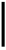 DO OBJETO DA CONTRATAÇÃOO objeto da presente licitação é o Registro de Preços para contratação de empresa especializada com vistas a realização de exames (RT-PCR), para diagnóstico COVID-19, para o Fundo Municipal de Saúde do município de Tijucas/SC, conforme condições, quantidades e exigências estabelecidas neste Edital com as características descritas abaixo:DA JUSTIFICATIVA Diante da situação mundial de Pandemia por conta do Coronavírus, os governantes buscam incessantemente ações que possam conter e combater a contaminação. Como ainda não existem remédios e vacinas comprovadamente eficazes, o que se pode fazer é tentar conter o avanço e diagnosticar o mais precocemente possível os infectados. Assim se posiciona a Prefeitura Municipal de Tijucas, que busca por meio de ações preventivas e paliativas, o enfrentamento da COVID-19.A testagem da população tem sido recomendada pela OMS a fim de que após o diagnóstico se faça o isolamento, evitando a contaminação de um número que se torne incontrolável e impossível de ser atendido pelo sistema público e privado de saúde, o que geraria um desastre ainda maior do que se apresenta.Com essa finalidade a empresa deverá fornecer até 1.500 unidades de testagem RT - PCR individual para diagnóstico da COVID-2019. Essa quantidade foi estimada com base em valor de mercado atual.Desta feita, e acordo com a solicitação da Diretoria de Vigilância em Saúde, a contratação de empresa para testagem RT- PCR individual para diagnóstico da COVID-2019, conforme Lei 13.979 de 6 de fevereiro 2020, que assegura as medidas de prevenção e de enfretamento ao novo Coronavírus e também aos Decretos Estaduais do Governo do Estado de Santa Catarina e também do Decreto Municipal em (Anexo), quais podem ser acessados junto ao site do Município de Tijucas http://tijucas.sc.gov.br/noticias/detalhe/acompanhe-decretos-e-portarias-estaduais-emunicipais-de-emergencia-pelo-covid-19, os quais visa o direito fundamental de garantir o cuidado a nossa população, fazendo o que for necessário para uma melhor qualidade de vida e segurança para cuidar bem das pessoas que aqui vivem.Para garantia da vida e melhor atendimento neste período de pandemia mundial, bem como a urgência desse serviço de forma emergencial, sugere-se esta aquisição através de Solicitação de Licitação Pregão Eletrônico (REGISTRO DE PREÇO), para contratação dos serviços de realização de exames (RT- PCR) para diagnóstico COVID 19, conforme art. 24, IV, da Lei nº 8.666/93 c/c art. 4º da Lei nº 13.979/2020, e decretos Municipais e Estaduais ao que se refere à orientação e precauções sobre o novo Coronavírus.Obs.: Conforme o crescimento nos números de casos confirmados de COVID – 19, no mês de outubro de 2020, a Secretaria Municipal de Saúde precisou solicitar um novo processo para aquisição de mais teste RT – PCR para diagnóstico dos casos positivos.ESPECIFICAÇÃO DOS OBJETOSEste instrumento tem como objeto a prestação dos produtos/serviços detalhados no item detalhamento do produto/serviço.O atendimento começará imediatamente após início da vigência do contrato, desde que contratada e contratante cumpram com suas obrigações previstas neste contrato.O produto trata-se de serviço de testagem para diagnóstico Covid-19, por meio de amostras biológicas individuais RT (PCR), contemplando a análise dos resultados apresentados e a notificação dos casos à Vigilância Epidemiológica Municipal.O RT-PCR é um exame apurado e preciso, mas que também exige estrutura física e tecnológica específica, reagentes importados o que atualmente gerou limitações de expansão, tendo em vista que havia uma corrida mundial pela compra desses insumos de testagem. Ressalta-se ainda que o tempo de execução é relativamente demorado, limitando o número de testes que efetivamente podem ser oferecidos dentro de um prazo de resultado razoável.A Organização Mundial da Saúde (OMS) indica o ensaio molecular de RT-PCR como referência para confirmação de casos de COVID-19, o teste identifica o vírus no período em que está ativo no organismo e se destaca pela alta sensibilidade.ESSA AQUISIÇÃO SERÁ CONCLUÍDA CONFORME NECESSIDADE DE COSUMO DA SECRETARIA DE SAÚDE.  DO LOCAL, PRAZO E CONDIÇÕES DE EXECUÇÃO DOS SERVIÇOS OU DO FORNECIMENTO DE BENSOs serviços/entrega deverão ser de forma imediata e de acordo com as necessidades da Secretaria após envio da Ordem de Serviços, a ser realizada na sala vermelha anexa ao Pronto Atendimento 24 Horas. Com vigência de 12 meses. O prazo previsto para entrega/iniciar do material/serviço, após o recebimento da respectiva ordem de fornecimento.A Contratada deverá fornecer os materiais/serviço de acordo com a solicitação da Contratante, através de ordens de fornecimento, consubstanciadas em ofícios, que deverão conter data de expedição, quantidade pretendida, local e prazo para entrega/serviço, preços unitário e total, carimbo e assinatura do responsável pela requisição.Os materiais deverão ser entregues acondicionados adequadamente em embalagens originais, contendo: procedência, marca, prazo de validade, entre outros ( no que couber), e de acordo com a legislação em vigor, observadas as suas especificações.Os materiais deverão ter na data da entrega/inicio, no mínimo 80% (oitenta por cento) do seu prazo de validade ainda por vencer, com a data de validade impressa em cada item.Todas as despesas com transportes correrão por conta da contratada.O Fundo Municipal de Saúde poderá se recusar a receber o objeto contratado, caso esteja em desacordo com a proposta apresentada pela empresa contratada, fato este que será devidamente caracterizado e comunicado à empresa, sem que a esta caiba direito a indenização.O ato de recebimento dos materiais/serviço, não importa em sua aceitação. A critério da Contratante, os serviços/materiais fornecidos serão submetidos à verificação. Cabe a Contratada a substituição dos serviços/materiais que vierem a ser recusados, no prazo máximo de 24 (vinte e quatro) horas, contadas da solicitação. Os materiais/serviços deverão atender aos dispositivos da Lei nº 8.078/90 (Código de Defesa do Consumidor) e às demais legislação pertinentes. Os materiais deverão ser acondicionados conforme praxe do fabricante devendo garantir proteção durante transporte e estocagem, constando a identificação do material e demais informações exigidas na legislação em vigor.5.	DA VIGÊNCIA DA ATAO prazo de vigência da Ata de Registro de Preços terá vigência de 12 (meses) oficiais.DA EXECUÇÃO E DO MODELO DE PRESTAÇÃO DE SERVIÇOTodos os materiais/serviços deverão ser entregues de forma a satisfazer as necessidades da Contratante, na forma estabelecida na solicitação de compra e de acordo com o presente Termo de Referência.As quantidades são aquelas especificadas na Solicitação de Compra, não havendo qualquer possibilidade de aumento do quantitativo.DO VALOR ESTIMADO/PRETENDIDO DA CONTRATAÇÃODe outra banda, os levantamentos de valores realizados para composição da precificação (orçamentos inclusos) somam a importância de R$ 308.925,00 (trezentos e oito mil e novecentos e vinte e cinco reais), sendo este, então o PREÇO MÁXIMO que poderá ser pago pela aquisição dos materiais/serviços.DOS CRITÉRIOS DE REAJUSTEOs preços deverão ser fixos e irreajustáveis, salvo se houver desequilíbrio econômico-financeiro do contrato, conforme disposto no Art. 65, alínea “d” da Lei 8.666/93. No caso de solicitação baseada na ocorrência de desequilíbrio econômico-financeiro, a contratada deverá solicitar formalmente a Prefeitura Municipal de Tijucas, devidamente acompanhada de documentos que comprovem a procedência do pedido, sendo que o mesmo será encaminhado à procuradoria jurídica do município para o devido parecer.	 DAS CONDIÇÕES DE PAGAMENTOOs pagamentos serão efetuados através de depósito na conta bancária  (preferencialmente da   CAIXA   ECONÔMICA FEDERAL) indicada na Nota Fiscal, até o 30º (trigésimo) dia útil após a entrega do objeto, mediante a apresentação da respectiva Nota Fiscal, com  comprovante de entrega anexo ou no verso.Os pagamentos somente podem ser liquidados e efetuados em favor da Contratada depois de entregues/serviço que constam da respectiva Autorização de Fornecimento (AF).Em hipótese alguma haverá antecipação de pagamento, prática esta vedada em face dos dispostos legais previstos nos artigos 62 e 63 da lei n.4.320/64 e art.40, §3º, 55, III e 65, II, “c” da Lei n. 8.666/93.	DA FISCALIZAÇÃO E GERENCIAMENTO DO CONTRATOA execução do Contrato será acompanhada por servidor/funcionário, nomeado pela Secretaria de Saúde, nos termos do art. 67 da Lei nº 8.666/93, que deverá atestar a realização do serviço contratado, observando o disposto neste Contrato, sem o qual não será permitido qualquer pagamento. 11.         DAS OBRIGAÇÕES DO CONTRATANTEProporcionar todas as facilidades para que a Contratada possa desempenhar seus serviços dentro das normas deste Termo de Referência;Exercer a fiscalização da entrega dos materiais/serviços por servidor designado e documentar as ocorrências havidas;Comunicar à Contratada quaisquer irregularidades observadas na execução do contrato;Manter arquivado, junto ao processo administrativo ao qual está vinculado o presente termo, toda a documentação referente ao mesmo;Prestar as informações e os esclarecimentos necessários que venham a ser solicitados pela Contratada, a fim de proporcionar o cumprimento das obrigações geradas.Aplicar as sanções administrativas, quando se fizerem necessárias;Efetuar o pagamento dos materiais/serviços devidamente entregues pela Contratada no prazo estabelecido no Contrato e somente após a efetiva entrega dos referidos equipamentos, destacando-se que os pagamentos serão efetuados através de depósito na conta bancária (preferencialmente da CAIXA ECONÔMICA FEDERAL) indicada na Nota Fiscal, até o 30º (trigésimo) dia útil após a entrega do objeto,	mediante a apresentação da respectiva Nota Fiscal, com comprovante de entrega anexo ou no verso; Rejeitar, no todo ou em parte, os materiais/serviços que não estiverem de acordo com as especificações do presente processo de Licitação.Disponibilizar um ambiente adequado, atendendo as recomendações das Vigilâncias Sanitárias Estaduais e Municipais, quando os testes forem realizados no ambiente do contratado.Designar pessoa responsável pelas atividades programadas na empresa, que deverá manter contato com o/a responsável da contratada, facilitando o processo.Fornecer ao contratado as informações necessárias para execução dos serviços objeto do presente contrato.Responsabilizar-se pelas obrigações que vir a contrair perante terceiros durante e em virtude desta contratação, isentando a contratada de quaisquer responsabilidades decorrentes de tais fatos.12.	        DAS OBRIGAÇÕES DA CONTRATADAManter durante o prazo de vigência do contrato as condições de habilitação e qualificação que lhe foram exigidos no presente Pregão Eletrônico;Responder pela qualidade dos materiais/serviços oferecidos, que deverão ser compatíveis com as finalidades a que se destinam, tal qual pela falta de fornecimento ou eventuais atrasos;Executar o objeto deste Pregão Eletrônico de acordo com as especificações constantes deste Termo de Referência, dentro do prazo estabelecido;Responsabilizar-se pelos danos causados diretamente à Contratante ou a terceiros, decorrentes de sua culpa ou dolo na execução do contrato;Prestar todos os esclarecimentos solicitados pela Contratante, atendendo prontamente a todas as reclamações;Deverão ser substituídos os materiais/serviços não aprovados pela fiscalização, caso os mesmos não atendam às especificações constantes deste Termo de Referência ou às normas pertinentes, ficando a Contratante isenta de despesas;Aceitar a fiscalização e acompanhamento da entrega dos materiais/serviços pelo Fiscal do Contrato;Arcar com todos os encargos de sua atividade sejam eles trabalhistas, sociais, previdenciários, fiscais ou comerciais;Emitir nota fiscal eletrônica.Manter sigilo das informações coletadas na CONTRATANTE por prazo indeterminado. A não observância de quaisquer das disposições de confidencialidade ora estabelecidas, sujeitará a CONTRATADA, como também o agente causador ou facilitador, por ação ou omissão, ao pagamento ou recomposição de todas as perdas e danos sofridos e estimados pela CONTRATANTE, inclusive aqueles de ordem moral, bem como à assunção de responsabilidades civil e criminal respectivas, as quais serão apuradas em regular processo judicial ou administrativo, não sendo aplicado está disposição para as informações que se tornaram de domínio público, por outro meio de divulgação que não pelo CONTRATADO, ou por anuência da empresa CONTRATANTE.Disponibilizar profissionais técnicos adequados para o serviço.	DAS PENALIDADES/SANÇÕES	Pelo descumprimento do contrato, a Contratada sujeitar-se-á às penalidades adiante especificadas, que serão aplicadas pelo Executivo Municipal, na condição de órgão Contratante, e só serão dispensadas nas hipóteses de comprovação, pela empresa, anexada aos autos, da ocorrência de força maior impeditiva do cumprimento contratual ou de manifestação do órgão participante informando que o ocorrido derivou de fatos imputáveis à Administração.	Com fulcro nos arts. 86 e 87 da Lei 8.666/93, a Administração poderá garantida a prévia defesa, aplicar a empresa às seguintes penalidades, sem prejuízo das responsabilidades civil e criminal:Advertência;Multa;Impedimento de licitar e contratar com o Município, pelo prazo de até 05 (cinco) anos, da empresa que não celebrar o contrato, deixar de entregar ou apresentar documentação falsa exigida para o certame, ensejar o retardamento da execução de seu objeto, não mantiver a proposta, falhar ou fraudar na execução do Contrato, comportar-se de modo inidôneo ou cometer fraude fiscal;Declaração de inidoneidade para licitar ou contratar com a Administração Pública, enquanto perdurarem os motivos determinantes da punição ou até que seja promovida sua reabilitação perante a própria autoridade que aplicou a penalidade.OUTRAS PENALIDADES/SANÇÕESAlém das penalidades previstas no capítulo IV da lei 8.666/93 e demais normas pertinentes, a empresa estará sujeita às penalidades a seguir discriminadas:Pela recusa em assinar o Contrato, ou mesmo retirar nota de empenho ou AF, multa de 20% (vinte por cento) sobre o valor global estimado no relatório anexo;Pelo retardamento na entrega, multa diária de 1% (um por cento) sobre o valor global ou parcial da Autorização de Fornecimento ou contrato;Pela inexecução total ou parcial, multa de 20% (vinte por cento) sobre o valor correspondente ao contrato ou a autorização de fornecimento;Pelo descumprimento de qualquer outra cláusula, que não diga respeito diretamente à execução do objeto contratual, multa de 0,5% (meio ponto percentual) sobre o valor estimado no relatório em anexo, divido por 12 (doze);Pela rescisão do Contrato por culpa da empresa, multa de 10% (dez por cento) sobre o valor do fornecimento estimado faltantes para o termo final do ajuste;Pelo atraso na assinatura do contrato ou no recebimento da autorização de fornecimento, multa diária de 0,5% (meio ponto percentual) sobre o valor do contrato ou da autorização, até o limite do 10° (décimo) dia, caracterizando-se a inexecução total da obrigação a partir do 11° (décimo primeiro) dia de atraso;O prazo de pagamento de multas será de 10 (dez) dias corridos a contar da intimação da empresa apenada, sendo possível, a critério da Administração, o desconto das respectivas importâncias do valor eventualmente devido à empresa;O valor da multa, aplicada após regular processo administrativo, será acrescido de juros moratórios de 1% (um por cento) ao mês;O não pagamento de multas no prazo previsto ensejará a inscrição do respectivo valor como dívida ativa, sujeitando-se a empresa ao processo judicial de execução;As penalidades previstas nesta cláusula obedecerão ao procedimento administrativo previsto na Lei n° 8.666/93;Os recursos, quando da aplicação das penalidades de advertência e multa, poderão ser interpostos no prazo máximo de 05 (cinco) dias úteis, a contar da intimação do ato.15.        MANUTENÇÃO DE SIGILOA Contratada deverá manter sigilo absoluto sobre quaisquer dados e informações contidos em quaisquer documentos e mídias, incluindo os equipamentos e seus meios de armazenamento, de que venha a ter conhecimento durante a execução dos serviços, não podendo, sob qualquer pretexto, divulgar, reproduzir ou utilizar, sob pena de lei, independentemente da classificação de sigilo conferida pelo Contratante a tais documentos.Tijucas, 09 de novembro de 2020.  VILSON JOSÉ PORCINCULA Secretaria Municipal de SaúdeANEXO IIPREGÃO REGISTRO DE PREÇOS, NA FORMA ELETRÔNICA Nº 001/FMS/20201.  	HABILITAÇÃO1.1	EXIGÊNCIAS PARA HABILITAÇÃOAs licitantes encaminharão, exclusivamente por meio do sistema, concomitantemente com a proposta, os documentos de habilitação exigidos no EDITAL, até a data e o horário estabelecidos para abertura da sessão pública, quando, então, encerrar-se-á automaticamente a etapa de envio dessa documentação.O envio da proposta, acompanhada dos documentos de habilitação exigidos neste EDITAL, ocorrerá por meio de chave de acesso e senha.1.2   	DOCUMENTOS DE HABILITAÇÃO1.2.1 	Habilitação Jurídicaa) No caso de empresário individual: inscrição no Registro Público de Empresas Mercantis, a cargo da Junta Comercial da respectiva sede;b) Em se tratando de microempreendedor individual – MEI: Certificado da Condição de Microempreendedor Individual - CCMEI, cuja aceitação ficará condicionada à verificação da autenticidade no sítio www.portaldoempreendedor.gov.br;c) No caso de sociedade empresária ou empresa individual de responsabilidade limitada - EIRELI: ato constitutivo, estatuto ou contrato social em vigor, devidamente registrado na Junta Comercial da respectiva sede, acompanhado de documento comprobatório de seus administradores;d) Inscrição no Registro Público de Empresas Mercantis onde opera, com averbação no Registro onde tem sede a matriz, no caso de ser a participante sucursal, filial ou agência;e) No caso de sociedade simples: inscrição do ato constitutivo no Registro Civil das Pessoas Jurídicas do local de sua sede, acompanhada de prova da indicação dos seus administradores;f) No caso de cooperativa: ata de fundação e estatuto social em vigor, com a ata da assembleia que o aprovou, devidamente arquivado na Junta Comercial ou inscrito no Registro Civil das Pessoas Jurídicas da respectiva sede, bem como o registro de que trata o art. 107 da Lei nº 5.764, de 1971;g) No caso de empresa ou sociedade estrangeira em funcionamento no País: decreto de autorização;h) Certidão expedida pela Junta Comercial da Unidade da Federação da sede da licitante, comprovando a condição de microempresa ou empresa de pequeno porte, com data de emissão não superior a 90 (noventa) dias;I) Os documentos acima deverão estar acompanhados de todas as alterações ou da consolidação respectiva.1.2.2 Habilitação de Regularidade Fiscal e Previdenciária: a) Prova de inscrição no Cadastro Nacional da Pessoa Jurídica (CNPJ); b) Certidão Negativa Conjunta de regularidade fiscal e previdenciária perante a Fazenda Nacional (Portaria MF 358, de 05/09/14), com validade na data da apresentação. Somente será aceita a Certidão Negativa de Débito obtida através da INTERNET, ou fotocópia autenticada. c) Prova de regularidade fiscal para com a Fazenda Estadual, expedida pelo órgão competente; (Caso o fornecedor seja considerado isento dos tributos estaduais relacionados ao objeto licitatório, deverá comprovar tal condição mediante a apresentação de declaração da fazenda Estadual do domicílio ou sede do fornecedor, ou outra equivalente, na forma da lei).d) Prova de regularidade fiscal para com a Fazenda Municipal do domicílio, bem como do Município de Tijucas, expedida pelo órgão competente; e) Prova de regularidade relativa ao Fundo de Garantia por Tempo de Serviço – FGTS; f) Certidão Negativa de Débitos Trabalhistas – CNDT, conforme instituiu a Lei 12.440/2011; g) Prova de inscrição no cadastro de contribuintes estadual, relativo ao domicílio ou sede do licitante, pertinente ao seu ramo de atividade e compatível com o objeto contratual;h) Prova de inscrição no cadastro de contribuintes municipal, relativo ao domicílio ou sede do licitante, pertinente ao seu ramo de atividade e compatível com o objeto contratual.i) Alvará de Licença Sanitária expedido pela unidade competente, da esfera Estadual ou Municipal, da sede da empresa licitante, compatível com o objeto licitado;j) Declaração expressa, conforme anexo IX.1.2.3 Para fins de habilitação, a licitante deverá apresentar, ainda, a(s) seguinte(s) documentação(ões) complementar(es):a) Atestado(s) de capacidade técnica, fornecido(s) por pessoa jurídica de direto público ou privado, em papel timbrado, comprovando a execução satisfatória e que corresponda tecnicamente de forma igual ou similar pelo fornecimento compatíveis com o objeto desta licitação em no mínimo 50% do objeto;- Todos os atestados apresentados na documentação de habilitação deverão conter, obrigatoriamente, a especificação dos serviços executados, o nome e cargo do declarante.- A Administração se resguarda no direito de diligenciar junto à pessoa jurídica emitente do Atestado de Capacidade Técnica, visando a obter informações sobre o serviço prestado e cópias dos respectivos contratos e aditivos e/ou outros documentos comprobatórios do conteúdo declarado.- Não será aceito pela Administração atestado emitido pela própria licitante, sob pena de infringência ao princípio da moralidade, posto que a licitante não possui a impessoalidade necessária para atestar sua própria capacitação técnica.b) Comprovação de inscrição no Cadastro Nacional de Estabelecimentos de Saúde CNES.c) Apresentar Certificado de Registro do Produto, emitido pela ANVISA – Agência Nacional de Vigilância Sanitária vinculada ao Ministério da Saúde, ou cópia autenticada da publicação no “Diário Oficial da União” com despacho da concessão de Registro ou respectiva declaração de isenção comprovada com documento oficial. d) Certificado de registro ou inscrição do responsável técnico no Conselho profissional correspondente, conforme exigências legais.- Cópia do Diploma reconhecido, RG e CPF do responsável técnico pelo serviço a ser contratado. - O vínculo do profissional com a empresa deverá ser comprovado por uma das seguintes situações a seguir: - Cópia autenticada de carteira de trabalho e cópia autenticada do registro do profissional no livro de registro de empregados da empresa; ou - Contrato social ou alteração contratual na hipótese do sócio ser também o responsável técnico da empresa; ou - Cópia autenticada de contrato de prestação de serviço.1.2.4 Habilitação Econômica Financeira: a) Certidão Negativa de Falência, Concordata ou Recuperação Judicial expedida pelo distribuidor da sede da pessoa jurídica, com data de emissão não superior a 60 (sessenta) dias, quando não constar expressamente no corpo da Certidão o prazo de validade da mesma. As CND’s deverão ser apresentadas por ambos os sistemas, tanto no SAJ(antigo) www.tjsc.jus.br/portal, quanto no e-proc (nova versão) https://certeproc1g.tjsc.jus.br; em consonância com o Ofício Circular nº 055/2019 da FECAM. b) As empresas deverão apresentar o Balanço Patrimonial na forma da Lei, do último Exercício Social Exigível, com os respectivos termos de abertura e encerramento, devidamente submetidos à autenticação no órgão competente do Registro do Comércio, juntamente com o selo CRC do respectivo contador; OBSERVAÇÃO: Caso a empresa opte pela apresentação do balanço em meio eletrônico, deverá anexar comprovação de legalidade do Balanço na forma apresentada. c) Demonstração da saúde financeira da empresa, devendo ser apresentada e calculada atendendo aos índices da tabela abaixo, em papel timbrado da empresa com a respectiva assinatura do contador responsável: ÍNDICE DE LIQUIDEZ GERAL - ILGILG = Ativo Circulante + Realizável a Longo PrazoPassivo Circulante + Passivo não CirculanteÍNDICE DE SOLVÊNCIA GERAL - ISGISG = ____________Ativo Total________________Passivo Circulante + Passivo não CirculanteÍNDICE DE LIQUIDEZ CORRENTE - ILCILC =_____________Ativo Circulante_____________Passivo CirculanteSomente serão habilitadas as licitantes que obtiverem os índices ILG, ISG e ILC igual ou maior que 1,00. Na verificação dos índices constantes do quadro acima serão consideradas até 02 (duas) casas decimais após a vírgula, adotando-se as regras matemáticas de arredondamento das demais casas decimais desconsideradas. d) Comprovação de possuir capital social mínimo equivalente a 10% (dez por cento) do valor estimado da contratação, admitida a sua atualização para a data da apresentação da proposta através de índices oficiais e demonstrado mediante apresentação de memória de cálculo. A comprovação será obrigatoriamente realizada através da apresentação do Ato Constitutivo, Estatuto ou Contrato Social em vigor e devidamente registrado, em consonância com o artigo 31, §3º, da Lei 8.666/93.1.2.5 Para as empresas que optarem de participar através de filial, deverá também ser apresentada certidão negativa para com o cartório/comarca onde se encontra instalada a filial.a) Na falta de validade expressa na Certidão Negativa, ter-se-ão como válidos pelo prazo de 60 (sessenta) dias de sua emissão.Os documentos exigidos para habilitação poderão ser apresentados em original, por qualquer processo de cópia autenticada, publicação em órgão da imprensa oficial ou ainda em cópia simples, a ser autenticada pelo Pregoeiro/Equipe de Apoio, mediante conferência com os originais, não sendo aceito qualquer documento em papel termo sensível (Fac-símile). As cópias deverão ser apresentadas perfeitamente legíveis.O Pregoeiro reserva-se o direito de solicitar das licitantes, em qualquer tempo, no curso da licitação, quaisquer esclarecimentos sobre documentos já entregues, fixando-lhes prazo para atendimento.1.5.	A falta de quaisquer dos documentos exigidos no Edital implicará inabilitação da licitante, sendo vedada, sob qualquer pretexto, a concessão de prazo para complementação da documentação exigida para a habilitação. 1.6.	Os documentos de habilitação deverão estar em nome da licitante, com o número do CNPJ e respectivo referindo-se ao local da sede da empresa licitante. Não se aceitará, portanto, que alguns documentos se refiram à matriz e outros à filial. Caso o licitante seja a Matriz e a executora dos serviços seja a filial, os documentos referentes à habilitação deverão ser apresentados em nome de ambas, simultaneamente.1.7.	Os documentos de habilitação deverão estar em plena vigência e, na hipótese de inexistência de prazo de validade expresso no documento, deverão ter sido emitidos há menos de 60 (sessenta) dias da data estabelecida para o recebimento das propostas. 1.8. 	Em se tratando de microempresa ou empresa de pequeno porte, havendo alguma restrição na comprovação da regularidade fiscal, será assegurado o prazo de 2 (dois) dias úteis, cujo termo inicial corresponderá ao momento em que o proponente for declarada vencedora do certame, prorrogáveis por igual período, a critério da Administração, para regularização da documentação, pagamento ou parcelamento do débito, e emissão de eventuais certidões negativas ou positivas com efeito de certidão negativa.1.9. 	A não regularização da documentação implicará decadência do direito à Contratação, sem prejuízo das sanções previstas no art. 81 da Lei 8.666/93, sendo facultado à Administração convocar os licitantes remanescentes, na ordem de classificação, para assinatura do contrato, ou revogar a licitação.ANEXO IIIPREGÃO, NA FORMA ELETRÔNICA Nº 001/FMS/2020MODELO DE PROPOSTA COMERCIALApresentamos nossa proposta para prestação dos serviços objeto da presente licitação Pregão, na Forma Eletrônica nº _____/2020 acatando todas as estipulações consignadas no respectivo Edital e seus anexos.IDENTIFICAÇÃO DO CONCORRENTE:NOME DA EMPRESA:		CNPJ e INSCRIÇÃO ESTADUAL:REPRESENTANTE e CARGO:			CARTEIRA DE IDENTIDADE e CPF: ENDEREÇO e TELEFONE:			AGÊNCIA e Nº DA CONTA BANCÁRIAPREÇO Deverá ser cotado, preço unitário e total por item, de acordo com o Anexo 01 do Edital.PROPOSTA: R$ (Por extenso)	  CONDIÇÕES GERAISA proponente declara conhecer os termos do instrumento convocatório que rege a presente licitação.PRAZO DE GARANTIAA garantia deverá ser da seguinte forma: Para todos os Lotes de no mínimo, a contar do recebimento definitivo do objeto pela Contratante. LOCAL E PRAZO DE ENTREGADe acordo com o especificado no Anexo 01, deste Edital.Obs.: No preço cotado já estão incluídas eventuais vantagens e/ou abatimentos, impostos, taxas e encargos sociais, obrigações trabalhistas, previdenciárias, fiscais e comerciais, assim como despesas com transportes e deslocamentos e outras quaisquer que incidam sobre a contratação.VALIDADE DA PROPOSTA COMERCIALDe no mínimo, 90 (noventa) dias contados a partir da data da sessão pública do Pregão.LOCAL E DATANOME E ASSINATURA DO REPRESENTANTE DA EMPRESAANEXO IVTERMO DE ADESÃO AO SISTEMA DE PREGÃO ELETRÔNICO DA
 BLL -  BOLSA DE LICITAÇÕES DO BRASIL1. Por meio do presente Termo, o Licitante acima qualificado manifesta sua adesão ao Regulamento do Sistema de pregão Eletrônico da  BLL - Bolsa de Licitações do Brasil do qual declara ter pleno conhecimento, em conformidade com as disposições que seguem.2. São responsabilidades do Licitante:i.	Tomar conhecimento de, e cumprir todos os dispositivos constantes dos editais de negócios dos quais venha a participar;ii.	Observar e cumprir a regularidade fiscal, apresentando a documentação exigida nos editais para fins de habilitação nas licitações em que for vencedor;Observar a legislação pertinente, bem como o disposto no Estatuto Social e nas demais normas e regulamentos expedidos pela BLL - Bolsa de Licitações do Brasil, dos quais declara ter pleno conhecimento;Designar pessoa responsável para operar o Sistema Eletrônico de Licitações, conforme Anexo III.IPagar as taxas pela utilização do Sistema Eletrônico de Licitações.3. O Licitante reconhece que a utilização do sistema eletrônico de negociação implica o pagamento de taxas de utilização, conforme previsto no Anexo IV do Regulamento do Sistema Eletrônico de Licitações da BLL -  Bolsa de Licitações do Brasil.4. O Licitante autoriza a BLL – Bolsa de Licitações do Brasil a expedir boleto de cobrança bancária referente às taxas de utilização ora referidas, nos prazos e condições definidos no Anexo IV do Regulamento Sistema Eletrônico de Licitações da  BLL -  Bolsa de Licitações do Brasil.5. O presente Termo é por prazo indeterminado podendo ser rescindido, a qualquer tempo, pelo Licitante, mediante comunicação expressa, sem prejuízo das responsabilidades assumidas durante o prazo de vigência ou decorrentes de negócios realizado e/ou em andamento.O Licitante assume a responsabilidade de pagamento dos valores devidos até a data da última utilização do Sistema, e/ou até a conclusão dos negócios em andamento. Responsabilizando-se pelas informações prestadas neste Termo, notadamente as informações de cadastro, alterações contratuais e/ou de usuários do Sistema, devendo, ainda, informar a  BLL - Bolsa de Licitações do Brasil qualquer mudança ocorrida.Local e data:  _____________________(Assinaturas autorizadas)ANEXO IV.1ANEXO AO TERMO DE ADESÃO AO SISTEMA ELETRÔNICO DE LICITAÇÕES DA 
BLL – BOLSA DE LICITAÇÕES DO BRASIL 
INDICAÇÃO DE USUÁRIO DO SISTEMAO Licitante reconhece que:i.	A Senha e a Chave Eletrônica de identificação do usuário para acesso ao sistema são de uso exclusivo de seu titular, não cabendo à BLL - Bolsa de Licitações do Brasil nenhuma responsabilidade por eventuais danos ou prejuízos decorrentes de seu uso indevido;ii.	O cancelamento de Senha ou de Chave Eletrônica poderá ser feito pela BLL - Bolsa de Licitações do Brasil, mediante solicitação escrita de seu titular ou do Licitante;iii.	A perda de Senha ou de Chave Eletrônica ou a quebra de seu sigilo deverá ser comunicada imediatamente à BLL – Bolsa de Licitações do Brasil para o necessário bloqueio de acesso; O Licitante será responsável por todas as propostas, lances de preços e transações efetuadas no sistema, por seu usuário, por sua conta e ordem, assumindo-os como firmes e verdadeiros; e o não pagamento das taxas ensejará a sua inclusão no cadastro de inadimplentes da BLL – Bolsa de Licitações do Brasil, no Serviço de Proteção de Credito e no SERASA e ao automático cancelamento de sua Senha ou de Chave Eletrônica.  Local e data:  _____________________(Assinaturas autorizadas)ANEXO VCUSTO PELA UTILIZAÇÃO DO SISTEMA 
– SOMENTE PARA O FORNECEDOR VENCEDOREditais publicados pelo sistema de aquisição:1,5% (Um e meio por cento) sobre o valor do lote adjudicado, com vencimento em 45 dias após a adjudicação – limitado ao teto máximo de R$ 600,00 (seiscentos reais) por lote adjudicado, cobrados mediante boleto bancário em favor da BLL -  Bolsa de Licitações do Brasil.Editais publicados pelo sistema de registro de preços:1,5% (Um e meio por cento) sobre o valor do lote adjudicado, com vencimento parcelado em parcelas mensais (equivalentes ao número de meses do registro) e sucessivas com emissão do boleto em 60(sessenta) dias após a adjudicação – com limitação do custo de R$ 600,00 (seiscentos reais) por lote adjudicado, cobrados mediante boleto bancário em favor da BLL -  Bolsa de Licitações do Brasil.O não pagamento dos boletos acima mencionados sujeitam o usuário ao pagamento de multa de 2% e juros moratórios de 1% ao mês, assim como inscrição em serviços de proteção ao crédito (SPC/ SERASA e OUTRO) e cadastro dos inadimplentes da BLL – Bolsa de Licitações do Brasil e ao automático cancelamento de sua Senha ou de Chave Eletrônica.Em caso de cancelamento pelo órgão promotor (comprador) do pregão realizado na plataforma, o licitante vencedor receberá a devolução dos valores eventualmente arcados com o uso da plataforma eletrônica no respectivo lote cancelado. DA UTILIZAÇÃO DE CÉLULAS DE APOIO (CORRETORAS) ASSOCIADASA livre contratação de sociedades CÉLULAS DE APOIO (corretoras) para a representação junto ao sistema de PREGÕES, não exime o licitante do pagamento dos custos de uso do sistema da  BLL – Bolsa de Licitações do Brasil. A corretagem será pactuada entre os o licitante e a corretora de acordo com as regras usuais do mercado.DAS RESPONSABILIDADES COMO LICITANTE/FORNECEDOR Como Licitante/Fornecedor, concordamos e anuímos com todos termos contidos neste anexo e nos responsabilizamos por cumpri-lo integralmente em seus expressos termos.Local e data:  _____________________(Assinaturas autorizadas)ANEXO VIPREGÃO, NA FORMA ELETRÔNICA Nº 001/FMS/2020MODELO DE DECLARAÇÃO DE ENQUADRAMENTO EM REGIME DE TRIBUTAÇÃO DE MICRO EMPRESA OU EMPRESA DE PEQUENO PORTE. (NA HIPÓTESE DO LICITANTE SER ME OU EPP).(Nome da empresa) , CNPJ / MF nº , sediada (endereço completo) Declaro (amos) para todos os fins de direito, especificamente para participação de licitação na modalidade de Pregão , que estou (amos) sob o regime de ME/EPP , para efeito do disposto na LC 123/2006.(Local e Data)(Assinaturas autorizadas)(Nome e Número da Carteira de Identidade do Declarante)OBS. Esta declaração deverá ser emitida em papel timbrado da empresa proponente e carimbada com o número do CNPJ.ANEXO VIIPREGÃO, NA FORMA ELETRÔNICA Nº 001/FMS/2020DECLARAÇÃO EXPRESSA(Nome da Empresa)CNPJ/MF Nº (Endereço Completo)a) Que recebeu e estudou todos os documentos inerentes à presente competição e tomado conhecimento integral do teor do edital de licitação supracitado, sujeitando-se às disposições nele contidas;b) Que não emprega menor de 18 (dezoito) anos em trabalho noturno, perigoso ou insalubre e que não emprega menores de 16 (dezesseis) anos, salvo se na condição de aprendiz, a partir dos 14 (quatorze) anos;c) Que respeita os direitos sociais dos trabalhadores preceituados na Constituição Federal e na Consolidação das Leis Trabalhistas, no que tange a não utilização e/ou a utilização dentro dos parâmetros estabelecidos em Lei, de trabalhos forçados, discriminatórios, periculosos, insalubres e penosos;d) Que não foi declarada inidônea para licitar ou contratar com a Administração Pública, bem como, comunicará qualquer fato ou evento superveniente quanto à habilitação ao certame supra, especificamente à Qualificação Técnica, Regularidade Fiscal, Capacidade Jurídica e Situação Econômico-financeira;e) Que o Ato Constitutivo apresentado é o vigente;f) Que concorda e submete-se a todas e cada uma das condições impostas pelo referido edital;g) Que tomou conhecimento de todas as informações e das condições e o cumprimento do objeto deste Pregão;h) Que a empresa cumpre com as normas referentes a saúde e a segurança no trabalho de nossos empregados, a teor do que estabelece a Lei Estadual nº. 10.732/98;i) Que não foi apenada com rescisão de contrato quer por deficiência dos serviços prestados, quer por outro motivo igualmente grave, no transcorrer dos últimos 05 (cinco) anos;j) Que não incorre nas demais condições impeditivas previstas no art. 9º da Lei Federal nº. 8.666/93, consolidada pela Lei Federal nº. 8.883/93;k) Que não está impedido de transacionar com a Administração Pública;l) Que o licitante cumpre o disposto no art. 7º, XXXIII, da Constituição da República Federativa do Brasil de 1998, conforme prescreve o inciso V do art. 27 da Lei nº. 8.666/1993, acrescido pela Lei nº. 9.854/1999, nos termos do Decreto nº. 4.358/2002;m) Declara que atendemos plenamente todos os requisitos habilitatórios para o presente processo;n) Declara de que corro por conta, quaisquer outras despesas não incluídas na cotação do(s) preço(s) do(s) produto(s) licitado(s);o) Declara que aceita as condições impostas por este edital e que se submetem ao disposto pela Lei10.520/2002, subsidiada quando necessários for pela Lei 8.666/93 e demais Diplomas Complementares;p) Declara que cumpre plenamente as condições estabelecidas para efeito de habilitação, nos termos do disposto no inciso VII, do artigo 4º da Lei 10.520/02;q) Declara, sob as penalidades cabíveis, a inexistência de fato superveniente impeditivo da Habilitação;r) Declara, por meio de seu representante legal infra-assinado, que se encontra em situação regular perante as Fazendas Federal (inclusive Dívida Ativa), Estadual e Municipal, a Seguridade Social (FGTS e INSS), bem como atende às exigências do Edital quanto à habilitação jurídica, qualificação técnica e econômico-financeira.s) Declara, que sua proposta de preços tem validade não inferior a 60 (sessenta) dias.Por ser expressão de verdade, firmamos a presente.OBS. Esta declaração deverá ser emitida em papel timbrado da empresa proponente e carimbada com o número do CNPJ.(Local e Data)(Assinaturas autorizadas)(Nome e Número da Carteira de Identidade do Declarante)ANEXO VIIIMINUTA ATA DE REGISTRO DE PREÇO Nº 001/FMS/2020O Município de Tijucas (SC), através do Fundo Municipal de Saúde, inscrito sob o CNPJ 82.577.636/0001-65, com sede na Rua: Coronel Büchelle, nº 01, Centro, Tijucas/SC considerando o julgamento da licitação na modalidade de pregão, na forma presencial, para REGISTRO DE PREÇOS nº 001/FMS/2020, RESOLVE registrar os preços da(s) empresa(s) indicada(s) e qualificada(s) nesta ATA, de acordo com a classificação por ela(s) alcançada(s) e na(s) quantidade(s) cotada(s), atendendo as condições previstas no edital, sujeitando-se as partes às normas constantes na Lei nº 8.666/93 e suas alterações, no Decreto nº 1.033/15, e em conformidade com as disposições a seguir: DO OBJETO Esta Ata tem por objeto o registro de preços para a contratação de empresa especializada com vistas à realização de exames (RT-PCR), para diagnóstico COVID-19, para o Fundo Municipal de Saúde do município de Tijucas/SC, conforme Termo de Referência, anexo I do edital de Pregão – Registro de Preços nº 001/FMS/2020 que é parte integrante desta Ata, assim como a proposta vencedora, independentemente de transcrição. VALIDADE DA ATA A validade da Ata de Registro de Preços será de até 12 meses, a partir da data da sua assinatura, não podendo ser prorrogada. CONDIÇÕES GERAIS 1. Para cumprimento do referente Registro de Preço serão exigidas as seguintes informações: 2. Este instrumento não obriga o Município afirmar contratações nas quantidades estimadas, podendo ocorrer licitações especifica para fornecimento, obedecida e legislação pertinente, sendo assegurado ao detentor do registro preferência de fornecimento, em igualdade de condições, nos Termos do Artigo 15, § 4º da Lei 8666/93. 3. As notas fiscais para aquisição e prestação do serviço deverão possuir as seguintes informações: data do fornecimento, quantidades, valores, matrícula e assinatura do servidor responsável pelo recebimento; 4. O pagamento será efetuado em 30 (trinta) dias, contados da apresentação da nota fiscal no Setor de Compras da Secretaria de Administração e Finanças do Município de Tijucas - SC. 5. Os serviços/entrega deverão ser de forma imediata e de acordo com a necessidades da Secretaria após envio da Ordem de Serviços, a ser realizada na sala vermelha anexa ao Pronto Atendimento 24 Horas. Com vigência de 12 meses 6. Para efeito do faturamento, os valores deverão refletir aqueles da ocasião do fornecimento/serviço, sendo que os preços cobrados não poderão ser superiores àqueles praticados pela empresa para venda à varejo; considerando, inclusive, os preços promocionais;7. A empresa deverá responder por quaisquer danos pessoais ou materiais ocasionados por seus empregados durante a execução da ata. 8. Os pedidos serão emitidos sem fixação de faturamento mínimo. 9. SOMENTE SERÁ ACEITO NOTA FISCAL ELETRÔNICA E CUPOM FISCAL PARA PRODUTOS/SERVIÇOS. 10. O Edital e seus anexos ficam vinculados a presente Ata de Registro de Preços.Tijucas, SC, data ... Assinaturas Pregoeira e Equipe de Apoio Assinaturas FornecedoresANEXO IXMINUTA DE CONTRATOI - IDENTIFICAÇÃO DAS PARTES CONTRATANTES 1.1. CONTRATANTE: O MUNICÍPIO DE TIJUCAS, pessoa jurídica de direito público interno, através do Fundo Municipal de Saúde, com sede na Rua: Coronel Buchelle, nº 01, Bairro: Centro, Tijucas/SC, inscrito no CNPJ 82.577.636/0001-65, neste ato representado pelo Prefeito do Município, ELOI MARIANO ROCHA, brasileiro, casado, professor, portador da cédula de identidade RG nº 449.147 (SSP/SC), inscrito no CPF/MF sob nº 216.076.059-53, residente e domiciliado na Rua Pedro L. de Amorim, nº 20, Bairro da Praça, na Cidade de Tijucas, Estado de Santa Catarina.1.2. CONTRATADO: ____________________, sociedade empresaria limitada, estabelecida a Rua ___________, nº _____, Bairro: _______, na Cidade de _________, Estado de Santa Catarina, inscrita no CNPJ/MF sob nº ___________, neste ato representado por seu ............................ (Sócio administrador, procurador, representante, etc..), senhor.................................., brasileiro, ........................(estado civil), ..........................(profissão), residente e domiciliado na Rua ........................................., nº............., Bairro ................................, na Cidade de ..........................., Estado ....................................., portador da cédula de identidade RG nº. ................................., inscrito no CPF sob o nº......................................, resolvem firmar o presente Contrato, decorrente do Processo de Licitação _______________, homologado em ___/___/___ mediante sujeição mútua as normas constantes da Lei 8.666/93. II – DO PROCEDIMENTO Cláusula 1ª. As partes acima identificadas, tendo entre si, justas e acertadas o Contrato de contratação de empresa especializada com vistas a realização de exames (RT-PCR), para diagnóstico COVID-19, para o Fundo Municipal de Saúde do município de Tijucas/SC, nos termos da Lei Federal nº 8.666, de 21 de junho de 1993 e suas posteriores alterações e demais legislações pertinentes à matéria, assim como pelas condições do Processo de Licitação nº. 052/FMS/2020 Pregão Eletrônico – Registro de Preços nº 001/FMS/2020, sendo o processo homologado em ____ de ________ de 2020, e ainda, pelas cláusulas a seguir expressas, definidoras dos direitos, obrigações e responsabilidade das partes, firmam o presente contrato.III – DO OBJETO Cláusula 2ª. O presente contrato tem por objeto Contratação de empresa para realização de exames (RT-PCR) para diagnóstico COVID-19, para pacientes atendidos na sala vermelha anexa ao Pronto Atendimento 24 Horas, do Fundo Municipal de Saúde, do município de Tijucas/SC, em consonância com o artigo 4º-G, da Lei nº 13.979/2020, que dispõe sobre as medidas de enfrentamento da emergência de saúde pública decorrente do coronavírus, conforme Processo de Licitação nº. 052/FMS/2020 Pregão Eletrônico – Registro de Preços nº 001/FMS/2020.IV – DA VINCULAÇÃO AO EDITAL E À PROPOSTACláusula 3ª. Integra e completa o presente Termo Contratual, para todos os fins de direito, obrigando as partes em todos os seus termos, as condições expressas no Processo de Licitação nº. 052/FMS/2020 Pregão Eletrônico – Registro de Preços nº 001/FMS/2020, juntamente com seus anexos e a proposta do CONTRATADO. V – DA FORMA DE FORNECIMENTO Cláusula 4ª. A execução do presente contrato dar-se-á sob a forma de fornecimento parcelado, conforme solicitação do CONTRATANTE, mediante requisição emitida pelo seu Departamento de Compras. VI – DO VALOR CONTRATUAL Cláusula 5ª. Pelo fornecimento do objeto ora contratado, o CONTRATANTE pagará ao CONTRATADO o valor total de.......................................... VII – DO CRITÉRIO DE REAJUSTE Cláusula 6ª. O preço é fixo e irreajustável, ficando ressalvada a possibilidade de alteração dos preços caso ocorra o desequilíbrio econômico-financeiro do contrato, conforme disposto no art. 65, alínea “d”, da lei 8.666/93. Clausula 7ª. Caso ocorra o desequilíbrio econômico-financeiro, o CONTRATADO deverá solicitar formalmente ao CONTRATANTE, devidamente acompanhado de documentos que comprovem a procedência do pedido. VIII – DAS CONDIÇÕES DE PAGAMENTO Cláusula 8ª. Os pagamentos serão efetuados através de depósito na conta bancária (preferencialmente  da   CAIXA   ECONÔMICA FEDERAL) indicada na Nota Fiscal, até o 30º (trigésimo) dia útil após a entrega do objeto, mediante a apresentação da respectiva Nota Fiscal, com comprovante de entrega anexo ou no verso.Parágrafo Primeiro. No caso em que se verificar que o documento de cobrança apresentado encontra-se em desacordo com o estabelecido, a documentação será restituída para as correções cabíveis, mediante notificação, por escrito, contando-se novo prazo para pagamento a partir de sua reapresentação. Parágrafo Segundo. O CONTRATANTE pagará as faturas somente ao CONTRATADO, vedada sua negociação com terceiros ou sua colocação em cobrança bancária. Parágrafo Terceiro. Para habilitar-se ao pagamento o CONTRATADO deverá apresentar ao CONTRATANTE a 1ª via da(s) Nota(s) Fiscal(is) de Venda/Fatura juntamente com a comprovação de entrega. IX – DA DOTAÇÃO ORÇAMENTÁRIA Cláusula 9ª. A despesa referente ao objeto do presente contrato correrá por conta da previsão orçamentária prevista para o ano de 2020. X – PRAZO E CONDIÇÕES DE ENTREGA Cláusula 10ª. Os serviços/entrega deverão ser de forma imediata e de acordo com as necessidades da Secretaria após envio da Ordem de Serviços, a ser realizada na sala vermelha anexa ao Pronto Atendimento 24 Horas. Com vigência de 12 meses XI – DIREITOS E RESPONSABILIDADES DAS PARTES Cláusula 11ª. Constituem direitos do CONTRATANTE receber o objeto deste Contrato nas condições ajustadas e do CONTRATADO perceber o valor ajustado na forma e prazo convencionados. Cláusula 12ª. Constituem obrigações do CONTRATANTE: a) efetuar o pagamento ao CONTRATADO, de acordo com o estabelecido neste contrato; b) promover o acompanhamento e a fiscalização do fornecimento dos materiais/serviços, sob o aspecto quantitativo e qualitativo, anotando em registro próprio as falhas detectadas; c) comunicar prontamente ao CONTRATADO, qualquer anormalidade no objeto deste instrumento de Contrato, podendo recusar o recebimento, caso não esteja de acordo com as especificações e condições estabelecidas, no pedido de Processo de Licitação nº.052/FMS/2020 Pregão Eletrônico – Registro de Preços nº 001/FMS/2020.d) notificar previamente ao CONTRATADO, quando da aplicação de penalidades. Cláusula 13ª. Constituem obrigações do CONTRATADO: a) Prestar o fornecimento na forma ajustada e de acordo com o pedido do Processo de Licitação nº. 052/FMS/2020 Pregão Eletrônico – Registro de Preços nº 001/FMS/2020; b) Responsabilizar-se pelo fornecimento dos materiais/serviços, objeto deste Contrato, respondendo civil e criminalmente por todos os danos, perdas e prejuízos que, por dolo ou culpa sua, de seus empregados, prepostos, ou terceiros no exercício de suas atividades, vier a, direta ou indiretamente, causar ou provocar ao CONTRATANTE e a terceiros; c) Atender aos encargos trabalhistas, previdenciários, fiscais e comerciais decorrentes da execução do presente Contrato; d) Manter durante toda a execução do Contrato, em compatibilidade com as obrigações assumidas, todas as condições de habilitação e qualificação exigidas no Processo de Licitação nº. 052/FMS/2020 Pregão Eletrônico – Registro de Preços nº 001/FMS/2020.e) Apresentar, sempre que solicitado, durante a execução do Contrato, documentos que comprovem estarem cumprindo a legislação em vigor quanto às obrigações assumidas na licitação, em especial, encargos sociais, trabalhistas, previdenciários, tributários, fiscais e comerciais. XII – DAS SANÇÕES ADMINISTRATIVAS PARA CASO DE INADIMPLEMENTO CONTRATUAL Cláusula 14ª. Não efetuando o pagamento dos materiais/serviços adquiridos e contratados até 30 (trinta) dias após a data do vencimento da parcela, ficará o CONTRATANTE em mora, independentemente de intimação, ensejando a cobrança de multa no valor de 2 % ao mês, além da atualização monetária proporcional ao tempo de atraso e juros legais de 6% (seis por cento) ao ano.Cláusula 15ª. Em caso de atraso injustificado no cumprimento da entrega do material /serviço solicitado, será aplicada ao CONTRATADO multa moratória de 0,02% (zero vírgula zero dois por cento) sobre o valor do contrato por dia que exceder ao prazo para a entrega do material. Cláusula 16ª. Pela inexecução total ou parcial do Contrato, a CONTRATANTE poderá, garantida a prévia defesa, aplicar ao CONTRATADO as sanções previstas no art. 87 da Lei n° 8.666/93, na seguinte forma: a) Advertência, verbal ou escrita, nas faltas leves que não acarretem prejuízos da monta á execução deste Contrato, e/ou quando houver qualquer paralisação não autorizada ou quando houver descumprimento de qualquer cláusula deste Contrato; b) Multa de 0,1% (zero vírgula um por cento) do valor do Contrato, quando o material/serviço não for entregue/iniciar perfeitamente de acordo com as especificações estabelecidas no pedido do Processo de Licitação nº. 052/FMS/2020 Pregão Eletrônico – Registro de Preços nº 001/FMS/2020;c) Multa de 2% (dois por cento) sobre o valor do contrato pela inexecução parcial e 5% (cinco por cento) sobre o valor do contrato pela inexecução total; d) Suspensão por até 2 (dois) anos, de participação em licitações e contratar com a Administração Pública Municipal, no caso de inexecução parcial ou total deste instrumento; e) Declaração de inidoneidade para participar de licitações e contratar com a Administração Pública, quando inexecução decorrer de violação dolosa da contratada. Cláusula 17ª. Da aplicação da multa será o CONTRATADO notificado pelo CONTRATANTE, tendo o prazo máximo de 10 (dez) dias, a partir da notificação, para recolher a multa no Departamento Financeiro (Tesouraria) do CONTRATANTE. Cláusula 18ª. Nenhum pagamento será efetuado ao CONTRATADO se esta deixar de recolher qualquer multa que lhe for imposta, dentro do prazo previsto. XIII – DA DURAÇÃO DO CONTRATO Cláusula 19ª. O presente Contrato terá duração até 31 de dezembro de 2020, iniciado a partir da assinatura do contrato, podendo ser prorrogado nos termos dos §§ 1° e 2o do art. 57 da Lei n° 8.666/93, desde que previsto crédito orçamentário especifico para o exercício posterior. XIV – DA ALTERAÇÃO DO CONTRATO Cláusula 20ª. O contrato poderá ser alterado nas mesmas condições contratuais, se houver acréscimos ou supressões que se fizerem necessários para aquisição do material, até o limite de 25% (vinte e cinco por cento) do valor inicial do contrato, conforme estabelece o § 1º. do art. 65, da Lei 8.666/93, mediante justificativa apresentada pelo CONTRATANTE, e confecção de termo aditivo.XV – DA RESCISÃO Cláusula 21ª. Este Contrato poderá ser rescindo unilateralmente, atendida a conveniência administrativa, recebendo o CONTRATADO o valor dos materiais até então fornecidos.Cláusula 22ª. Cabe rescisão deste Contrato, por iniciativa do CONTRATANTE, independentemente de interpelação judicial, ou extrajudicial, quando: a) O CONTRATADO não cumprir qualquer das obrigações estipuladas neste instrumento; b) Transferir a terceiros, no todo ou em parte, os compromissos assumidos no presente contrato; c) Demais hipóteses previstas no artigo 78 e seguintes da Lei n° 8.666/93. Cláusula 23ª. O CONTRATADO reconhece os direitos do CONTRATANTE, em caso de rescisão administrativa prevista no art. 77, da Lei n° 8.666/93. XVI – DOS RECURSOS Cláusula 24ª. Da aplicação das penas pecuniárias previstas nas cláusulas anteriores, caberá recurso no prazo de 03 (três) dias úteis de intimação do ato, à autoridade competente, o qual poderá reconsiderar sua decisão ou nesse prazo encaminhá-lo devidamente informado para apreciação e decisão, dentro do mesmo prazo. XVII – DO PEDIDO DE RECONSIDERAÇÃO Cláusula 25ª. No caso de declaração de inidoneidade, prevista neste contrato, caberá pedido de reconsideração a autoridade competente, no prazo de 10 (dez) dias úteis da intimação do ato, podendo a reabilitação ser requerida após 2 (dois) anos de sua aplicação. XVIII – DA LEGISLAÇÃO APLICÁVEL E OS CASOS OMISSOS Cláusula 26ª. O presente Instrumento Contratual rege-se pelas disposições expressas na Lei n° 8.666, de 21 de junho de 1993, e pelos preceitos de direito público, aplicando-se-lhe supletivamente, os princípios da teoria geral dos contratos e as disposições de direito privado. Cláusula 27ª. Os casos omissos serão resolvidos à luz da Lei n° 8.666/93, e dos princípios gerais de direito. XIX – DA FISCALIZAÇÃO Cláusula 28ª. O fornecimento dos materiais/serviços, objeto deste Contrato, sem prejuízo da única e exclusiva responsabilidade do CONTRATADO, deverá ser acompanhado e fiscalizado por servidor a ser designado através de portaria, indicado na forma do art. 67 da Lei 8.666/93. Cláusula 29ª. Caberá ao responsável pela fiscalização do contrato: a) Solicitar ao CONTRATADO e seus prepostos, ou obter da Administração, tempestivamente, todas as providencias necessárias ao bom andamento da entrega dos aparelhos; b) Assegurar-se que a quantidade solicitado para entrega/serviço é suficiente para o bom desempenho das atividades necessárias para aquela ocasião;c) Fiscalizar o cumprimento das obrigações e encargos sociais e trabalhistas pelo CONTRATADO, no que se refere à execução do contrato; d) Emitir pareceres em todos os atos da Administração relativos à execução do contrato, em especial aplicação de sanções e alterações do contrato; e) Promover reunião com o CONTRATADO, para evitar possíveis falta ou atraso no fornecimento, de formar a minimizar os transtornos durante a sua execução; f) conferir no recebimento, a qualidade e quantidade, e ainda se os valores conferem com o que foi contratado, explicitados no Processo de Licitação nº. 052/FMS/2020 Pregão Eletrônico – Registro de Preços nº 001/FMS/2020 e seus anexos e na ata de anotação do referido pregão, que fica fazendo parte deste contrato. Cláusula 30ª. A fiscalização se reserva o direito de: a) Recusar os materiais/serviços que estiverem em desacordo com as especificações do Processo de Licitação nº. 052/FMS/2020 Pregão Eletrônico – Registro de Preços nº 001/FMS/2020; b) Exigir a imediata substituição que não atender o descrito neste contrato e no Processo de Licitação nº. 052/FMS/2020 Pregão Eletrônico – Registro de Preços nº 001/FMS/2020;  c) Durante a execução do contrato, emitir relatórios de avaliação e desempenho do CONTRATADO. XX – DO RECEBIMENTO DOS MATERIAIS Cláusula 31ª. O recebimento dos materiais/serviços se dará definitivamente, nos termos do art. 73, Inciso I, alínea (b), após o recebimento pelo servidor ou comissão designada pela autoridade competente, mediante termo de conferencia explicitado no próprio verso do documento fiscal (nota fiscal) de transporte dos materiais/serviços, assinado pelo recebedor e pelo secretário da pasta, após a respectiva conferencia nos termos dos itens de fiscalização anteriormente citados, que comprove a adequação do objeto aos termos contratuais, ficando o CONTRATADO obrigado a reparar, corrigir, remover ou substituir, às suas expensas, no total ou em parte, o objeto do contrato em que se verificarem vícios, defeitos ou incorreções. Cláusula 32ª. O CONTRATANTE rejeitará, no todo ou em parte os materiais/serviços em desacordo com o contrato e com a legislação pertinente. Cláusula 33ª. O recebimento definitivo não exclui a responsabilidade civil pela solidez e segurança dos materiai/serviços, nem ético-profissional pela perfeita execução do contrato, dentro dos limites estabelecidos pela lei e pelas avenças. XXI – DAS CONDIÇÕES EXIGIDAS NA CONTRATAÇÃO Cláusula 35ª. O CONTRATADO compromete-se a manter, durante toda a execução do contrato, em compatibilidade com as obrigações por ela assumidas, as condições de habilitação e qualificação exigidas no processo de licitação e de contratação, nos termos do artigo 55, inciso XIII, da Lei n.º 8.666/93. XXII - DA GARANTIA Cláusula 36ª. Não haverá garantia.XXIII – DA TRANSMISSÃO DE DOCUMENTOS E COMUNICAÇÕES Cláusula 40ª. A troca eventual de documentos e comunicações entre as partes contratantes serão feitas por escrito e mediante protocolo, podendo ser por meio eletrônico. XXIV – DA ANÁLISE Cláusula 41ª. A minuta do presente Contrato foi devidamente analisada e aprovada pelo Representante Legal do CONTRATANTE e do CONTRATADO, conforme determina a legislação em vigor. XXV – DA PUBLICAÇÃO Cláusula 42ª. A publicação resumida deste instrumento, na Imprensa Oficial, que é condição indispensável para sua eficácia, será providenciada pelo CONTRATANTE até o quinto dia útil do mês seguinte ao de sua assinatura, para ocorrer no prazo de 20 (vinte) dias a partir daquela data, nos termos do parágrafo único do art. 61 da Lei n° 8.666/93. XXVI – DO FORO E DOS PROCEDIMENTOS DE SOLUÇÃO DE CONFLITOS Cláusula 43ª. As Partes empreenderão seus melhores esforços no sentido de dirimir quaisquer conflitos de interesses que possam surgir em decorrência da execução deste Contrato, sem prejuízo de serem tomadas a qualquer tempo as medidas administrativas e/ou judiciais cabíveis. Cláusula 44ª. Para dirimir quaisquer controvérsias oriundas do contrato, as partes elegem o foro da Comarca de Tijucas, Estado de Santa Catarina, com renúncia expressa de qualquer outro, por mais privilegiado que seja. E, por estarem assim justos e contratados, assinam o presente instrumento em 04 (quatro) vias de igual teor e forma, para todos os fins previstos em direito, na presença das duas testemunhas abaixo identificadas, que a tudo assistiram e que também o subscrevem. Tijucas (SC), ............. de ........................... de 2020. CONTRATANTE                                                             CONTRATADOTESTEMUNHAS: 1) ______________________________ 2) _________________________                      Nome:                                                     Nome:                    CPF/MF nº                                              CPF/MF nºITEMUNIDQUANT.DESCRIÇÃO DO ITEMVALOR  UNIT (R$)VALOR  UNIT (R$)VALORTOTAL (R$)1UN1.500,00EXAME RT – PCR COLETADO IN LOCO, PARA DIAGNÓSTICO COVID – 19.R$ 205,95R$ 205,95 R$ 308.925,00Valor totalValor totalValor totalValor totalValor totalR$ 308.925,00 (trezentos e oito mil e novecentos e vinte e cinco reais).R$ 308.925,00 (trezentos e oito mil e novecentos e vinte e cinco reais).ITEMUNIDQUANT.DESCRIÇÃO DO ITEMVALOR  UNIT (R$)VALOR  UNIT (R$)VALORTOTAL (R$)1UN1.500,00EXAME RT – PCR COLETADO IN LOCO, PARA DIAGNÓSTICO COVID – 19.R$ 205,95R$ 205,95 R$ 308.925,00Valor totalValor totalValor totalValor totalValor totalR$ 308.925,00 (trezentos e oito mil e novecentos e vinte e cinco reais).R$ 308.925,00 (trezentos e oito mil e novecentos e vinte e cinco reais).Natureza do Licitante (Pessoa Física ou Jurídica)Natureza do Licitante (Pessoa Física ou Jurídica)Natureza do Licitante (Pessoa Física ou Jurídica)Natureza do Licitante (Pessoa Física ou Jurídica)Natureza do Licitante (Pessoa Física ou Jurídica)Natureza do Licitante (Pessoa Física ou Jurídica)Natureza do Licitante (Pessoa Física ou Jurídica)Natureza do Licitante (Pessoa Física ou Jurídica)Natureza do Licitante (Pessoa Física ou Jurídica)Natureza do Licitante (Pessoa Física ou Jurídica)Natureza do Licitante (Pessoa Física ou Jurídica)Natureza do Licitante (Pessoa Física ou Jurídica)Natureza do Licitante (Pessoa Física ou Jurídica)Natureza do Licitante (Pessoa Física ou Jurídica)Razão Social:Razão Social:Razão Social:Razão Social:Razão Social:Ramo de Atividade:Ramo de Atividade:Ramo de Atividade:Ramo de Atividade:Ramo de Atividade:Ramo de Atividade:Ramo de Atividade:Ramo de Atividade:Endereço:Endereço:Endereço:Complemento:Complemento:Complemento:Complemento:Bairro:Bairro:Cidade:UF:UF:CEP:CNPJ:CNPJ:Telefone Comercial:Telefone Comercial:Telefone Comercial:Telefone Comercial:Telefone Comercial:Telefone Comercial:Telefone Comercial:Inscrição Estadual:Inscrição Estadual:Inscrição Estadual:Inscrição Estadual:Representante Legal:Representante Legal:Representante Legal:Representante Legal:Representante Legal:Representante Legal:Representante Legal:RG:E-mail:E-mail:CPF:Telefone Celular:Telefone Celular:Telefone Celular:Telefone Celular:Telefone Celular:Telefone Celular:Whatsapp:Whatsapp:Whatsapp:Whatsapp:Whatsapp:Whatsapp:Resp. Financeiro:Resp. Financeiro:Resp. Financeiro:Resp. Financeiro:Resp. Financeiro:Resp. Financeiro:E-mail Financeiro:E-mail Financeiro:E-mail Financeiro:E-mail Financeiro:E-mail Financeiro:E-mail Financeiro:Telefone:Telefone:Telefone:E-mail para informativo de editalE-mail para informativo de editalE-mail para informativo de editalE-mail para informativo de editalE-mail para informativo de editalE-mail para informativo de editalE-mail para informativo de editalE-mail para informativo de editalE-mail para informativo de editalE-mail para informativo de editalE-mail para informativo de editalE-mail para informativo de editalE-mail para informativo de editalE-mail para informativo de editalME/EPP:    (   )  SIM     (   ) NãoME/EPP:    (   )  SIM     (   ) NãoME/EPP:    (   )  SIM     (   ) NãoME/EPP:    (   )  SIM     (   ) NãoME/EPP:    (   )  SIM     (   ) NãoME/EPP:    (   )  SIM     (   ) NãoME/EPP:    (   )  SIM     (   ) NãoME/EPP:    (   )  SIM     (   ) NãoME/EPP:    (   )  SIM     (   ) NãoME/EPP:    (   )  SIM     (   ) NãoME/EPP:    (   )  SIM     (   ) NãoME/EPP:    (   )  SIM     (   ) NãoME/EPP:    (   )  SIM     (   ) NãoME/EPP:    (   )  SIM     (   ) NãoRazão Social do Licitante:Razão Social do Licitante:Razão Social do Licitante:Razão Social do Licitante:Razão Social do Licitante:Razão Social do Licitante:Razão Social do Licitante:Razão Social do Licitante:Razão Social do Licitante:Razão Social do Licitante:CNPJ/CPF:CNPJ/CPF:CNPJ/CPF:CNPJ/CPF:CNPJ/CPF:OperadoresOperadoresOperadoresOperadoresOperadoresOperadoresOperadoresOperadoresOperadoresOperadoresOperadoresOperadoresOperadoresOperadores1Nome:Nome:Nome:Nome:Nome:CPF: CPF: CPF: CPF: CPF: Função:Função:Telefone:Telefone:Telefone:Telefone:Telefone:Telefone:Telefone:Telefone:Celular:Celular:Fax:Fax:Fax:E-mail:E-mail:WhatsappWhatsappWhatsapp2Nome:Nome:Nome:CPF:CPF:CPF:Função:Telefone:Telefone:Telefone:Telefone:Telefone:Telefone:Telefone:Celular:Fax:E-mail:Whatsapp3Nome:CPF:Função:Função:Telefone:Telefone:Telefone:Telefone:Telefone:Telefone:Celular:Celular:Fax:Fax:E-mail:E-mail:WhatsappWhatsapp